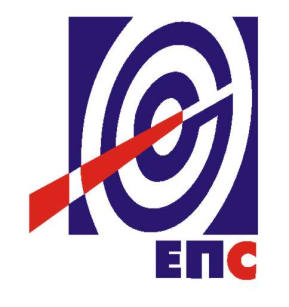 НАРУЧИЛАЦЈАВНО ПРЕДУЗЕЋЕ„ЕЛЕКТРОПРИВРЕДА СРБИЈЕ“		БЕОГРАДУЛИЦА ЦАРИЦЕ МИЛИЦЕ БРОЈ 2КОНКУРСНА ДОКУМЕНТАЦИЈАЗА ЈАВНУ НАБАВКУ УСЛУГАТехничка подршка SDH мреже и поправка плоча(Заведено у ЈП ЕПС, бр. 12.01. 27604/11-15, 12.08.2015. године)- У ОТВОРЕНОМ ПОСТУПКУ -ЈАВНА НАБАВКА 88/14/ДИКТБеоград, август 2015. годинеНа основу чл. 32. и 61. Закона о јавним набавкама („Сл. гласник РС” бр. 124/2012 и 14/15, у даљем тексту: Закон или ЗЈН), чл. 2. Правилника о обавезним елементима конкурсне документације у поступцима јавних набавки и начину доказивања испуњености услова („Сл. гласник РС” бр. 29/2013 и 104/2013), Одлуке о покретању поступка јавне набавке, број 2705/2-14 oд 16.12.2014. године, Решења о образовању комисије за јавну набавку број 2705/3-14 oд 16.12.2014. године, припремљена је:КОНКУРСНА  ДОКУМЕНТАЦИЈАу отвореном поступку за јавну набавку услуге „Техничка подршка SDH мреже и поправка плоча“.	88/14/ДИКТ	Конкурсна документација садржи: 1.	ОПШТИ ПОДАЦИ О ЈАВНОЈ НАБАВЦИ	32. 	ПОДАЦИ О ПРЕДМЕТУ ЈАВНЕ НАБАВКЕ................................................................................33.	УПУТСТВО ПОНУЂАЧИМА ЗА САЧИЊАВАЊЕ ПОНУДЕ	44.	УСЛОВИ ЗА УЧЕШЋЕ У ПОСТУПКУ ЈАВНЕ НАБАВКЕ ИЗ ЧЛ. 75. И 76. ЗАКОНА О ЈАВНИМ НАБАВКАМА И УПУТСТВО КАКО СЕ ДОКАЗУЈЕ ИСПУЊЕНОСТ ТИХ УСЛОВА	195.	ОБРАСЦИ	27МОДЕЛ УГОВОРА	43МОДЕЛ УГОВОРА О ЧУВАЊУ ПОСЛОВНЕ ТАЈНЕ И ПОВЕРЉИВИХ ИНФОРМАЦИЈА .........516.	ВРСТА, ТЕХНИЧКЕ КАРАКТЕРИСТИКЕ И СПЕЦИФИКАЦИЈА УСЛУГА ПРЕДМЕТНЕ ЈАВНЕ НАБАВКЕ	58ПРИЛОГ 1	59                                           Укупан број страна документације: 68ОПШТИ ПОДАЦИ О ЈАВНОЈ НАБАВЦИНазив, адреса и интернет страница Наручиоца: ЈАВНО ПРЕДУЗЕЋЕ „ЕЛЕКТРОПРИВРЕДА СРБИЈЕ“ Београд, Царице Милице бр. 2., матични број 20053658, ПИБ 103920327,  www.eps.rsВрста поступка: Отворени поступак у складу са чланом 32. Закона о јавним набавкама («Сл. гласник РС» бр. 124/12 и 14/15)Предмет поступка јавне набавке: услуге „Техничка подршка SDH мреже и поправка плоча“Резервисана набавка: неEлектронска лицитација: неНамена поступка: поступак се спроводи ради закључења уговора о јавној набавциКонтакт: Љиљана Ковачевић, адреса електронске поште: ljiljana.kovacevic@eps.rs ПОДАЦИ О ПРЕДМЕТУ ЈАВНЕ НАБАВКЕОпис предмета набавке, назив и ознака из општег речника набавке: услуга - „Техничка подршка SDH мреже и поправка плоча“, назив и ознака из Општег речника набавке: услуге техничке подршке - 71336000Опис партије, назив и ознака из општег речника набавке: немаПодаци о оквирном споразуму: немаУПУТСТВО ПОНУЂАЧИМА ЗА САЧИЊАВАЊЕ ПОНУДЕ       Конкурсна документација садржи Упутство понуђачима како да сачине понуду и потребне податке о захтевима Наручиоца у погледу садржине понуде, као и услове под којима се спроводи поступак избора најповољније понуде у поступку јавне набавке.Понуђач мора да испуњава све услове одређене Законом о јавним набавкама (у даљем тексту: Закон) и конкурсном документацијом. Понуда се припрема и доставља на основу позива, у складу са конкурсном документацијом, у супротном, понуда се одбија као неприхватљива.Врста, техничке карактеристике и спецификација предмета јавне набавке дата је у Одељку 6. конкурсне документације.3.1	ПОДАЦИ О ЈЕЗИКУ У ПОСТУПКУ ЈАВНЕ НАБАВКЕ	Наручилац је припремио конкурсну документацију на српском језику и водиће поступак јавне набавке на српском језику. 	Понуда са свим прилозима мора бити сачињена на српском језику изузев техничког дела (Опис решења и услуга Scope of the Works) који може бити и на енглеском језику.	Ако је неки доказ или документ на страном језику (осим документа Опис решења и услуга „Scope of the Works“), исти мора бити преведен на српски језик и оверен од стране овлашћеног преводиоца.Ако понуда са свим прилозима не задовољава захтеве у погледу језика, понуда ће бити одбијена, као неприхватљива.3.2 	НАЧИН САСТАВЉАЊА ПОНУДЕ И ПОПУЊАВАЊА ОБРАСЦА ПОНУДЕПонуђач је обавезан да сачини понуду тако што, јасно и недвосмислено, читко својеручно, откуцано на рачунару или писаћој машини,уписује тражене податке у обрасце или према обрасцима који су саставни део конкурсне документације и оверава је печатом и потписом законског заступника, другог заступника уписаног у регистар надлежног органа или лица овлашћеног од стране законског заступника уз доставу овлашћења у понуди.Понуђач је обавезан да у Обрасцу понуде наведе:укупну цену без ПДВ, рок важења понуде, као и остале елементе из Обрасца понуде.	Сви документи, поднети у понуди треба да буду повезани траком у целину и запечаћени (воском) или на неки други начин, тако да се не могу накнадно убацивати, одстрањивати или замењивати појединачни листови, односно прилози, а да се видно не оштете листови или печат. 	Пожељно је да понуђач редним бројем означи сваку страницу листа у понуди, укључујући и празне стране, својеручно, рачунаром или писаћом машином. Докази који се достављају уз понуду, а због своје важности не смеју бити оштећени, означени бројем (банкарска гаранција, меница), стављају се у посебну фолију, а на фолији се видно означава редни број странице листа из понуде. Фолија се мора залепити при врху како би се докази, који се због своје важности не смеју оштетити, заштитили.Понуђач подноси понуду са доказима о испуњености услова из конкурсне документације, лично или поштом, у затвореној и запечаћеној коверти, тако да се са сигурношћу може закључити да се први пут отвара, на адресу: Јавно предузеће „Електропривреда Србије“, 11000 Београд, Србија, Балканска 13 - писарница - са назнаком: „Понуда за јавну набавку услуга „Техничка подршка SDH мреже и поправка плоча - Јавна набавка број 88/14/ДИКТ - НЕ ОТВАРАТИ“. Понуђач у затвореној и запечаћеној коверти, уз писану понуду, доставља и  CD или USB са понудом у pdf формату.На полеђини коверте обавезно се уписује тачан назив и адреса понуђача, телефон и факс понуђача, као и име и презиме овлашћеног лица за контакт.У случају да понуду подноси група понуђача, на полеђини коверте је потребно назначити да се ради о групи понуђача и навести називе и адресу свих чланова групе понуђача.3.3	ПОДНОШЕЊЕ, ИЗМЕНА, ДОПУНА И ОПОЗИВ ПОНУДЕ	Понуђач може поднети само једну понуду.Понуду може поднети понуђач самостално, група понуђача, као и понуђач са подизвођачем. Понуђач који је самостално поднео понуду не може истовремено да учествује у заједничкој понуди или као подизвођач. У случају да понуђач поступи супротно наведеном упутству свака понуда понуђача у којој се појављује биће одбијена. Понуђач може бити члан само једне групе понуђача која подноси заједничку понуду, односно учествовати у само једној заједничкој понуди.Уколико је понуђач, у оквиру групе понуђача, поднео две или више заједничких понуда, Наручилац ће све такве понуде одбити.	У року за подношење понуде понуђач може да измени или допуни већ поднету понуду писаним путем, на адресу Наручиоца, са назнаком „ИЗМЕНА – ДОПУНА - Понуде за јавну набавку услуга „Техничка подршка SDH мреже и поправка плоча - Јавна набавка број 88/14/ДИКТ – НЕ ОТВАРАТИ“.У случају измене или допуне достављене понуде, Наручилац ће приликом стручне оцене понуде узети у обзир измене и допуне само ако су извршене у целини и према обрасцу на који се, у већ достављеној понуди,измена или допуна односи.У року за подношење понуде понуђач може да опозове поднету понуду писаним путем, на адресу Наручиоца, са назнаком „ОПОЗИВ - Понуде за јавну набавку услуга „Техничка подршка SDH мреже и поправка плоча - Јавна набавка број 88/14/ДИКТ – НЕ ОТВАРАТИ“.У случају опозива поднете понуде пре истека рока за подношење понуда, Наручилац такву понуду неће отварати, већ ће је неотворену вратити понуђачу.Уколико понуђач измени или опозове понуду, поднету по истеку рока за подношење понуда, Наручилац ће наплатити средство обезбеђења дато на име озбиљности понуде.3.4	ПАРТИЈЕПредметна јавна набавка није обликована по партијама.3.5	ПОНУДА СА ВАРИЈАНТАМА Понуда са варијантама није дозвољена. 3.6	РОК ЗА ПОДНОШЕЊЕ ПОНУДА И ОТВАРАЊЕ ПОНУДА	Благовременим се сматрају понуде које су примљене и оверене печатом пријема у писарници Наручиоца, најкасније до 11:00 часова 30-ог (словима: тридесетог) дана од дана објављивања позива за подношење понуда на Порталу јавних набавки, без обзира на начин на који су послате. Имајући у виду да је позив за предметну набавку објављен дана 12.08.2015. године на Порталу јавних набавки то је самим тим рок за подношење понуда 11.09.2015. године до 11:00 часова.	Ако је понуда поднета по истеку рока за подношење понуда одређеног у позиву и конкурсној документацији, сматраће се неблаговременом, а Наручилац ће по окончању поступка отварања понуда, овакву понуду вратити неотворену понуђачу, са назнаком да је поднета неблаговремено.	Комисија за јавне набавке ће благовремено поднете понуде јавно отворити дана 11.09.2015. године у 11:30 часова, у просторијама Јавног предузећа „Електропривреда Србије“, Београд, Балканска 13, сала на II спрату.	Представници понуђача који учествују у поступку јавног отварања понуда, морају да пре почетка поступка јавног отварања доставе Комисији за јавне набавке писмено овлашћење за учествовање у овом поступку, издато на меморандуму понуђача, заведено и оверено печатом и потписом законског заступника понуђача или другог заступника уписаног у регистар надлежног органа или лица овлашћеног од стране законског заступника уз доставу овлашћења у понуди.Комисија за јавну набавку води записник о отварању понуда у који се уносе подаци у складу са Законом.Записник о отварању понуда потписују чланови комисије и овлашћени представници понуђача, који преузимају примерак записника.Наручилац ће у року од 3 дана од дана окончања поступка отварања понуда поштом или електронским путем доставити записник о отварању понуда понуђачима који нису учествовали у поступку отварања понуда.3.7	ПОДИЗВОЂАЧИ		Ако понуђач у понуди наведе да ће делимично извршење набавке поверити подизвођачу, дужан је да наведе назив подизвођача, а уколико уговор између наручиоца и понуђача буде закључен, тај подизвођач ће бити наведен у уговору.		Понуђач је дужан да у понуди наведе проценат укупне вредности набавке који ће поверити подизвођачу, а који не може бити већи од 50% као и део предмета набавке који ће извршити преко подизвођача.Понуђач је дужан да наручиоцу, на његов захтев, омогући приступ код подизвођача ради утврђивања испуњености услова.		Сваки подизвођач, којега понуђач ангажује, мора да испуњава услове из члана 75. став 1. тачка 1) до 4) Закона, што доказује достављањем доказа наведених одељку Услови за учешће из члана 75. и 76. Закона и Упутство како се доказује испуњеност тих услова.Додатне услове у вези са капацитетима понуђач испуњава самостално, без обзира на агажовање подизвођача.		Све обрасце у понуди потписује и оверава понуђач, изузев Обрасца 3. који попуњава, потписује и оверава сваки подизвођач у своје име.Оцена понуде понуђача који ангажује подизвођача, по елементима критеријума врши се само на основу показатеља и доказа који се односе на понуђача.Понуђач у потпуности одговара Наручиоцу за извршење уговорене набавке, без обзира на број подизвођача.Понуђач не може ангажовати као подизвођача лице које није навео у понуди, у супротном наручилац ће реализовати средство обезбеђења и раскинути уговор, осим ако би раскидом уговора наручилац претрпео знатну штету. Понуђач може ангажовати као подизвођача лице које није навео у понуди, ако је на страни подизвођача након подношења понуде настала трајнија неспособност плаћања, ако то лице испуњава све услове одређене за подизвођача и уколико добије претходну сагласност наручиоца.	Наручилац у овом поступку не предвиђа примену одредби става 9. и 10. члана 80. Закона о јавним набавкама.3.8 	ГРУПА ПОНУЂАЧА (ЗАЈЕДНИЧКА ПОНУДА)У случају да више понуђача поднесе заједничку понуду, они као саставни део понуде морају доставити споразум о заједничком извршењу набавке, који се међусобно и према наручиоцу обавезују на заједничко извршење набавке, који обавезно садржи податке прописане члан 81. став 4. Закона о јавним набавкама и то податке о: члану групе који ће бити носилац посла, односно који ће поднети понуду и који ће заступати групу понуђача пред наручиоцем;понуђачу који ће у име групе понуђача потписати уговор;понуђачу који ће у име групе понуђача дати средство обезбеђења;понуђачу који ће издати рачун;рачуну на који ће бити извршено плаћање;обавезама сваког од понуђача из групе понуђача за извршење уговора, као и неограниченој, солидарној одговорности сваког члана, према Наручиоцу.Такође, у овом споразуму треба да буду наведена имена лица, појединачно за сваког понуђача, која ће бити одговорна за извршење набавке. Понуђачи из групе понуђача, одговарају Наручиоцу неограничено солидарно у складу са Законом. Сваки понуђач из групе понуђача  која подноси заједничку понуду мора да испуњава услове из члана 75.  став 1. тачка 1) до 4) Закона, што доказује достављањем доказа наведеним у одељку Услови за учешће из члана 75. и 76. Закона и Упутство како се доказује испуњеност тих услова. Услове у вези са капацитетима, у складу са чланом 76. Закона, понуђачи из групе испуњавају заједно, на основу достављених доказа дефинисаних конкурсном документацијом.		У случају заједничке понуде групе понуђача све обрасце потписује и оверава члан групе понуђача који је одређен као Носилац посла у споразуму чланова групе понуђача, изузев Обрасца 1. и Обрасца 3. које попуњава, потписује и оверава сваки члан групе понуђача у своје име.Оцена заједничке понуде групе понуђача по елементима критеријума се врши на основу показатеља и доказа који се односе на све чланове групе понуђача.3.9	НАЧИН И УСЛОВИ ПЛАЋАЊАУ предметној јавној набавци начин плаћања је услов за учестовање у поступку.100% на основу одобрених и прихваћених месечних извештаја о реализацији услуга одржавања, у року до 45 дана од дана пријема исправног рачуна понуђача овереног од стране овлашћеног лица Наручиоца. Понуђач коме се додели уговор (Пружалац услуга) обавезан је да доставља првог радног дана у месецу Наручиоцу Извештај о извршењу услуга одржавања за претходни месец у три копије.  Месечни извештај обавезно садржи: преглед, опис и време извршења услуга одржавања у датом месецу и према опису и врсти услуга.Наручилац има право да, у року од три дана након пријема месечног извештаја, достави примедбе у писаном облику на исти Пружаоцу услуге или достављени извештај прихвати и одобри у писаном облику. Пружалац  услуга је дужан да поступи по писаним примедбама Наручиоца у року који у зависности од обима примедби одређује Наручилац у тексту примедби.Уколико Пружалац услуга у року који одреди Наручилац не поступи по примедбама из неоправданих разлога Наручилац има право да наплати средство обезбеђења дато на има доброг извршења посла или једнострано раскине Уговор.О немогућности поступања по примедбама Наручиоца у датом року, Пружалац услуга обавештава Наручиоца у писаном облику најдуже у року од три дана од дана пријема примедби Наручиоца и даје детаљно образложење разлога. У супротном било који разлози за непоступање у датом року који је одредио Наручилац ће се сматрати неоправданим.Пружалац услуга је у обавези да достави Наручиоцу фактуру по сваком прихваћеном месечном извештају најкасније до осмог дана у месецу за претходни месец. Плаћање се врши на основу исправних месечних фактура која у прилогу садрже оверени месечни извештај о реализованим услугама у року до 45 дана од дана пријема фактуре. Сва плаћања се врше у динарима.Уколико понуђач понуди другачији начин плаћања понуда ће бити одбијена као неприхватљива.3.10   ПЕРИОД ИЗВРШЕЊА УСЛУГА      Период извршења услуга је најдуже до 12 месеци.Рок за почетак извршења услуге је најкасније седам дана од дана ступања Уговора на снагу.3.11 	РОК ИЗВРШЕЊА УСЛУГАВреме потврде пријема, време одзива и рок извршења појединачне услуге (време опоравка – решавања и затварања сервисног захтева) су дати у Одељку 6. конкурсне документације.Уколико понуђач понуди дуже рокове од наведених, понуда ће бити одбијена као неприхватљива.3.12	МЕСТО ИЗВРШЕЊА УСЛУГА	Све локације извршења услуга су дате у Одељку 6. конкурсне документације3.13	ЦЕНА	Цена се у понуди исказује у динарима, без пореза на додату вредност.	Цена не може бити исказана у страној валути.	У случају да у достављеној понуди није назначено да ли је понуђена цена са или без пореза, сматраће се сагласно Закону, да је иста без пореза. 		Понуђена месечна цена мора бити фиксна.	У Обрасцу “Структура цене“ треба исказати структуру цене према табели у истом обрасцу на месечном нивоу. 	Цена мора да укључи све додатне трошкове (путне, смештајне) и све остале предвиђене и непредвиђене трошкове који су у вези са извршењем предметних услуга.	Ако је у понуди исказана неуобичајено ниска цена, Наручилац ће поступити у складу са чланом 92. Закона.	У предметној јавној набавци цена је предвиђена као критеријум за оцењивање понуда.Како се ради о услугама чији обим није могуће прецизно утврдити на годишњем нивоу, Наручилац је унапред одредио вредност уговора која одговара процењеној вредности јавне набавке у износу од 12.000.000,00 динара, док понуђена цена из понуде на месечном нивоу представља основ за примену критеријума „најнижа понуђена цена“ и служи за оцену понуда по том основу.3.14	СРЕДСТВА ФИНАНСИЈСКОГ ОБЕЗБЕЂЕЊА Понуђач је дужан да достави следећа средства финансијског обезбеђења, у складу са обрасцима из конкурсне документације:Уз понуду: Банкарска гаранција за озбиљност понудеПонуђач доставља оригинал банкарску гаранцију за озбиљност понуде у висини од 5% од вредности понуде без ПДВ. Банкарска гаранција понуђача мора бити неопозива,безусловна (без права на приговор) и наплатива на први позив, са роком важности најмање 60 (словима: шездесет) дана дуже од дана отварања понуда, с тим да евентуални продужетак рока важења понуде има за последицу и продужење рока важења банкарске гаранције за исти број дана. У случају да понуђач не испуни своје обавезе у поступку јавне набавке, Наручилац ће уновчити приложену банкарску гаранцију и то:ако понуђач опозове, допуни или измени своју понуду коју је Наручилац прихватио;у случају да понуђач прихваћене понуде одбије да потпише уговор у одређеном року;у случају да понуђач не достави захтевану гаранцију предвиђену  уговором.	У случају спора ако је пословно седиште:банке гаранта у Републици Србији по овој Гаранцији, утврђује се надлежност суда у Београду и примена материјалног права Републике Србије;банке гаранта изван Републике Србије по овој Гаранцији, утврђује се надлежност Спољнотрговинске арбитраже при Привредној комори Србије уз примену Правилника Привредне коморе Србије и процесног и материјалног права Републике Србије. Ако понуђач поднесе гаранцију стране банке, та банка мора имати најмање додељен кредитни рејтинг коме одговара ниво кредитног квалитета 3 (инвестициони ранг). Кредитни рејтинг додељује рејтинг агенција која се налази на листи подобних агенција за рејтинг коју је у складу с прописима објавила Народна банка Србије или подобна рејтинг агенција која се налази на листи регистрованих и сертификованих рејтинг агенција коју је објавило Европско тело за хартије од вредности и тржишта (European Securities and Markets Authorities – ESMA)..	ИЛИМеница за озбиљност понуде (домаћи понуђачи)1. бланко соло меница која мора бити:издата са клаузулом „без протеста“ и „без извештаја“;потписана од стране законског заступника или лица по овлашћењу  законског заступника, на начин који прописује Закон о меници ("Сл. лист ФНРЈ" бр. 104/46, "Сл. лист СФРЈ" бр. 16/65, 54/70 и 57/89 и "Сл. лист СРЈ" бр. 46/96, Сл. лист СЦГ бр. 01/03 Уст. повеља);евидентирана у Регистру меница и овлашћења кога води Народна банка Србије у складу са Одлуком о ближим условима, садржини и начину вођења регистра меница и овлашћења („Сл. гласник РС“ бр. 56/11) и то документује oвереним захтевом пословној банци да региструје меницу са одређеним серијским бројем, основ на основу кога се издаје меница и менично овлашћење (број ЈН) и износ из основа (тачка 4. став 2. Одлуке).2. менично писмо-овлашћење које мора бити издато на основу Закона о меници и тачке 1, 2 и 6 „Одлуке о облику садржини и начину коришћења јединствених инструмената платног промета“, и то коришћењем oбрасца меничног писма-овлашћења који је дат у прилогу ове Конкурсне документације и чини њен саставни део. Менично писмо мора да буде неопозиво и безусловно овлашћење којим понуђач овлашћује наручиоца да може, попунити и наплатити меницу без приговора протеста, извештаја и трошкова и то у висини од 5% од вредности понуде без ПДВ, у року најкасније до истека рока од 60 дана од дана отварања понуда, с тим да евентуални продужетак рока важења понуде има за последицу и продужење рока важења менице и меничног овлашћења за исти број дана.3. оверену фотокопију картона депонованих потписа на дан издавања менице и меничног овлашћења од стране банке наведене у меничном овлашћењу.4. копију ОП обрасца за законског заступника и лица овлашћених за потпис менице / овлашћења (Оверени потписи лица овлашћених за заступање);5. овлашћење којим законски заступник овлашћује лица за потписивање менице и меничног овлашћења за конкретан посао, у случају да меницу и менично овлашћење не потписује законски заступник понуђача;6. оверен Захтев за регистрацију менице од стране пословне банке која је извршила регистрацију менице у Регистру меница и овлашћења код Народне банке Србије. Меница може бити наплаћена у случајевима:ако понуђач опозове, допуни или измени своју понуду коју је Наручилац прихватиоу случају да понуђач прихваћене понуде одбије да потпише уговор у одређеном року;у случају да понуђач не достави захтевану гаранцију предвиђену  уговором ИЛИ	Уплата депозита на рачун НаручиоцаПонуђач је дужан да на име обезбеђења озбиљности понуде уплати депозит у износу који одговара 5% вредности понуде, без пдв, на рачун Наручиоца (за плаћање у динарима, рачун Бр.160-700-13 код Banca Intesa AD Beograd; а за плаћање у еврима, према следећим инструкцијама:            56: Intermediary: BCITITMM, INTESA SANPAOLO SPA, MILANO, ITALY             57: Account with institution: DBDBRSBG, BANCA INTESA AD, Beograd 59: Beneficiary: /RS35160005030000152939 , ELEKTROPRIVREDA SRBIJE JP, Carice Milice 2, Beograd, Republic of Serbiaкод Banca Intesa AД Бeoгрaд) и да доказ о реализованој уплати достави у понуди. Све банкарске трошкове око уплате депозита сноси Понуђач.Уплаћена средства ће бити враћена понуђачу са којим није закључен уговор одмах по закључењу уговора са понуђачем чија је понуда изабрана као најповољнија, а понуђачу са којим је закључен уговор одмах након достављања Наручиоцу средства обезбеђења за добро извршење посла захтеваног Уговором.У случају да понуду даје група понуђача, средство финансијског обезбеђења доставља понуђач из групе понуђача који је одређен у споразуму о заједничком извршењу услуге групе понуђача да даје средство обезбеђења.Уколико понуђач не достави средство финансијског обезбеђења на горе описан начин, понуда ће бити одбијена као неприхватљива.Средство финансијског обезбеђења и остала примљена документа по том основу, биће враћена понуђачима с којима не буде  закључен уговор одмах по закључењу уговора са изабраним понуђачем, а понуђачу са којим је закључен уговор одмах након достављања Наручиоцу средстава обезбеђења за добро извршење посла захтеваног уговором.Сви трошкови око прибављања средстава обезбеђења падају на терет понуђача, а исти могу бити наведени у Обрасцу трошкова припреме понуде.Приликом закључења УговораГаранција за добро извршење послаИзабрани понуђач је дужан да Наручиоцу достави неопозиву, безусловну (без права на приговор) и на први писани позив наплативу банкарску гаранцију за добро извршење посла у износу од 10%  укупне вредности уговора без ПДВ. Наведену банкарску гаранцију понуђач предаје приликом закључења Уговора или најкасније у року од 8 дана од закључења Уговора.Банкарска гаранција мора трајати најмање 30 (словима тридесет) дана дуже од периода на који је закључен уговор.Ако се за време трајања уговора промене рокови за извршење уговорне обавезе, важност банкарске гаранције за добро извршење посла мора да се продужи.Поднета банкарска гаранција не може да садржи додатне услове за исплату, краће рокове, мањи износ или промењену месну надлежност за решавање спорова.Наручилац ће уновчити дату банкарску гаранцију за добро извршење посла у случају да изабрани понуђач не буде извршавао своје уговорне обавезе у роковима и на начин предвиђен уговором. У случају да је пословно седиште банке гаранта у Републици Србији у случају спора по овој Гаранцији, утврђује се надлежност суда у Београду и примена материјалног права Републике Србије. У случају да је пословно седиште банке гаранта изван Републике Србије у случају спора по овој Гаранцији, утврђује се надлежност Спољнотрговинске арбитраже при ПКС уз примену Правилника ПКС и процесног и материјалног права Републике Србије.У случају да Изабрани понуђач поднесе банкарску гаранцију стране банке, изабрани понуђач може поднети гаранцију стране банке само ако је тој банци додељен кредитни рејтинг коме одговара најмање ниво кредитног квалитета 3 (инвестициони ранг).Кредитни рејтинг додељује рејтинг агенција која се налази на листи подобних агенција за рејтинг коју је у складу с прописима објавила Народна банка Србије или подобна рејтинг агенција која се налази на листи регистрованих и сертификованих рејтинг агенција коју је објавило Европско тело за хартије од вредности и тржишта (European Securities and Markets Authorities – ESMA). Ако се за време трајања Уговора промене рокови за извршење уговорне обавезе, важност банкарских гаранција мора се продужити. Сви трошкови око прибављања средстава обезбеђења падају на терет понуђача, а исти могу бити наведени у Обрасцу трошкова припреме понуде.У случају да понуду даје група понуђача, средство финансијског обезбеђења доставља понуђач из групе понуђача који је одређен у споразуму о заједничком извршењу услуге групе понуђача да даје средство обезбеђења Средставо финансијског обезбеђења може гласити на члана групе понуђача (одређеног споразумом о заједничком извршењу набавке) или понуђача, али не и на подизвођача.У случају да у току важења уговора понуђач не изврши уговорене обавезе, а Наручилац рекламира количину и квалитет услуга, или понуђач прекорачи рок извршења у складу са закљученим уговором, Наручилац може да наплати средство финансијског обезбеђења по основу доброг извршења посла и да једнострано раскине уговор.3.15	ДОДАТНЕ ИНФОРМАЦИЈЕ И ПОЈАШЊЕЊАПонуђач може, у писаном облику, тражити додатне информације или појашњења у вези са припремом понуде, најкасније пет дана пре истека рока за подношење понуде, на адресу Наручиоца, са назнаком: „ОБЈАШЊЕЊА – позив за јавну набавку број 88/14/ДИКТ“ или електронским путем на е-mail адресу: ljiljana.kovacevic@eps.rs  радним данима (понедељак – петак) у времену од 08 до 16 часова. Захтев за појашњење примљен после наведеног времена или током викенда/нерадног дана биће евидентиран као примљен првог следећег радног дана. Наручилац ће у року од три дана по пријему захтева, послати одговор у писаном облику подносиоцу захтева и ту информацију објавити на Порталу јавних набавки и својој интернет страници.	Комуникација у поступку јавне набавке се врши на начин одређен чланом 20. Закона.3.16	ДОДАТНА ОБЈАШЊЕЊА, КОНТРОЛА И ДОПУШТЕНЕ ИСПРАВКЕ	После отварања понуда, наручилац може, приликом стручне оцене понуда, да у писаном облику захтева од понуђача додатна објашњења, која ће му помоћи при прегледу, вредновању и упоређивању понуда, а може да врши контролу (увид) код понуђача, односно његовог подизвођача (члан 93. Закона). Уколико наручилац оцени да су потребна додатна објашњења или је потребно извршити контролу (увид) код понуђача, односно његовог подизвођача, наручилац ће понуђачу оставити примерени рок да поступи по позиву наручиоца, односно да омогући наручиоцу контролу (увид) код понуђача, као и код његовог подизвођача. 	Наручилац може уз сагласност понуђача да изврши исправке рачунских грешака уочених приликом разматрања понуде по окончаном поступку отварања. 	Ако се понуђач не сагласи са исправком рачунских грешака, наручилац ће његову понуду одбити као неприхватљиву. 3.17	НЕГАТИВНЕ РЕФЕРЕНЦЕНаручилац ће одбити понуду уколико поседује доказ да је понуђач у претходне три године у поступку јавне набавке:поступао супротно забрани из чл. 23. и 25. Закона;учинио повреду конкуренције;доставио неистините податке у понуди или без оправданих разлога одбио да закључи уговор о јавној набавци, након што му је уговор додељен;одбио да достави доказе и средства обезбеђења на шта се у понуди обавезао.Наручилац ће одбити понуду уколико поседује доказ који потврђује да понуђач није испуњавао своје обавезе по раније закљученим уговорима о јавним набавкама који су се односили на исти предмет набавке, за период од претходне три године. Доказ наведеног може бити:правоснажна судска одлука или коначна одлука другог надлежног органа;исправа о реализованом средству обезбеђења испуњења обавеза у поступку јавне набавке или испуњења уговорних обавеза;исправа о наплаћеној уговорној казни;рекламације потрошача, односно корисника, ако нису отклоњене у уговореном року;изјава о раскиду уговора због неиспуњења битних елемената уговора дата на начин и под условима предвиђеним законом којим се уређују облигациони односи;доказ о ангажовању на извршењу уговора о јавној набавци лица која нису означена у понуди као подизвођачи, односно чланови групе понуђача;Наручилац може одбити понуду ако поседује доказ из става 3. тачка 1) члана 82. Закона, који се односи на поступак који је спровео или уговор који је закључио и други наручилац ако је предмет јавне набавке истоврсан. Наручилац ће поступити на наведене начине и у случају заједничке понуде групе понуђача уколико утврди да постоје напред наведени докази за једног или више чланова групе понуђача. На основу донетих закључака у складу са чланом 83. Закона Управа за јавне набавке води списак негативних референци који објављује на Порталу јавних набавки. Наручилац ће понуду понуђача који је на списку негативних референци одбити као неприхватљиву ако је предмет јавне набавке истоврсан предмету за који је понуђач добио негативну референцу. Ако предмет јавне набавке није истоврсан предмету за који је понуђач добио негативну референцу, наручилац ће захтевати додатно обезбеђење испуњења уговорних обавеза.Као додатно обезбеђење, у овом случају, изабрани понуђач је у обавези, да у року од 8 (осам) дана од дана закључења уговора, наручиоцу поднесе оригинал, неопозиву, безусловну и на први позив плативу банкарску гаранцију за добро извршење посла, у висини 15% укупне вредности уговора без ПДВ, са трајањем најмање 30 (тридесет) дана дуже од периода на који је закључен уговор.3.18	КРИТЕРИЈУМ ЗА ДОДЕЛУ УГОВОРАКритеријум за доделу уговора је „најнижа понуђена цена“. У случају да понуде два или више понуђача имају једнаку понуђену цену, која је и најнижа, биће изабрана понуда понуђача који је понудио краћи рок извршења услуге поправке плоча, који не може бити дужи од 90 дана.3.19	ПОШТОВАЊЕ ОБАВЕЗА КОЈЕ ПРОИЗЛАЗЕ ИЗ ПРОПИСА О ЗАШТИТИ НА РАДУ И ДРУГИХ ПРОПИСАПонуђач је дужан да  при састављању понуде изричито наведе да је поштовао обавезе које произлазе из важећих прописа о заштити на раду, запошљавању и условима рада, заштити животне средине, као и да понуђач гарантује да је ималац права интелектуалне својине (Образац 3. из конкурсне документације).3.20	НАКНАДА ЗА КОРИШЋЕЊЕ ПАТЕНАТАНакнаду за коришћење патената, као и одговорност за повреду заштићених права интелектуалне својине трећих лица сноси понуђач.3.21	РОК ВАЖЕЊА ПОНУДЕ Понуда мора да важи најмање 60 (словима: шездесет) дана од дана отварања понуда. У случају да понуђач наведе краћи рок важења понуде, понуда ће бити одбијена, као неприхватљива. 3.22	РОК ЗА ЗАКЉУЧЕЊЕ УГОВОРАПо пријему одлуке о додели уговора, а по истеку рока за подношење захтева за заштиту права, изабрани понуђач ће бити позван да приступи закључењу уговора у року од највише 8 дана. Ако понуђач чија је понуда изабрана као најповољнија не потпише уговор у наведеном року, Наручилац  ће одлучити да ли ће уговор о јавној набавци закључити са првим следећим најповољнијим понуђачем.Наручилац може и пре истека рока за подношење захтева за заштиту права закључити уговор о јавној набавци у случају испуњености услова из члана 112. став 2. тачка 5. Закона, у ком случају ће изабрани понуђач ће бити позван да приступи закључењу уговора у року од највише 8 дана.3.23	НАЧИН ОЗНАЧАВАЊА ПОВЕРЉИВИХ ПОДАТАКАПодаци које понуђач оправдано означи као поверљиве биће коришћени само у току поступка јавне набавке у складу са позивом и неће бити доступни ником изван круга лица која су укључена у поступак јавне набавке. Ови подаци неће бити објављени приликом отварања понуда и у наставку поступка. Наручилац може да одбије да пружи информацију која би значила повреду поверљивости података добијених у понуди. Као поверљива, понуђач може означити документа која садрже личне податке, а које не садржи ни један јавни регистар, или која на други начин нису доступна, као и пословне податке који су прописима одређени као поверљиви. Наручилац ће као поверљива третирати она документа која у десном горњем углу великим словима имају исписано „ПОВЕРЉИВО“.Наручилац не одговара за поверљивост података који нису означени на горе наведени начин.Ако се као поверљиви означе подаци који не одговарају горе наведеним условима, Наручилац ће позвати понуђача да уклони ознаку поверљивости. Понуђач ће то учинити тако што ће његов представник изнад ознаке поверљивости написати „ОПОЗИВ“, уписати датум, време и потписати се.Ако понуђач у року који одреди Наручилац не опозове поверљивост докумената, Наручилац ће третирати ову понуду као понуду без поверљивих података.Наручилац је дужан да доследно поштује законите интересе понуђача, штитећи њихове техничке и пословне тајне у смислу закона којим се уређује заштита пословне тајне.Неће се сматрати поверљивим докази о испуњености обавезних услова,цена и други подаци из понуде који су од значаја за примену елемената критеријума и рангирање понуде. 3.24	ТРОШКОВИ ПОНУДЕТрошкове припреме и подношења понуде сноси искључиво понуђач и не може тражити од наручиоца накнаду трошкова.Понуђач може да у оквиру понуде достави укупан износ и структуру трошкова припремања понуде тако што попуњава, потписује и оверава печатом Образац трошкова припреме понуде.Ако је поступак јавне набавке обустављен из разлога који су на страни наручиоца, наручилац је дужан да понуђачу надокнади трошкове израде узорка или модела, ако су израђени у складу са техничким спецификацијама наручиоца и трошкове прибављања средства обезбеђења, под условом да је понуђач тражио накнаду тих трошкова у својој понуди.3.25	ОБРАЗАЦ СТРУКТУРЕ ЦЕНЕСтруктуру цене понуђач наводи тако што попуњавa, потписује и оверава печатом Образац 4. из конкурсне документације.3.26	МОДЕЛ УГОВОРА		У складу са датим Моделом уговора (Образац 9. из конкурсне документације) и елементима најповољније понуде биће закључен Уговор о јавној набавци.Понуђач је у обавези да дати Модел уговора потпише, овери и исти достави у понуди, у супротном понуда ће бити одбијена као неприхватљива3.27	РАЗЛОЗИ ЗА ОДБИЈАЊЕ ПОНУДЕ И ОБУСТАВУ ПОСТУПКА	У поступку јавне набавке Наручилац ће одбити неприхватљиву понуду у складу са чланом 107. Закона.	Наручилац ће донети одлуку о обустави поступка јавне набавке у складу са чланом 109. Закона.	У случају обуставе поступка јавне набавке, Наручилац неће бити одговоран, ни на који начин, за стварну штету, изгубљену добит, или било какву другу штету коју понуђач може услед тога да претрпи, упркос томе што је Наручилац био упозорен на могућност наступања штете.3.28	ПОДАЦИ О САДРЖИНИ ПОНУДЕСадржину понуде, поред Обрасца понуде, чине и сви остали докази о испуњености услова из чл. 75. и 76. Закона о јавним набавкама, предвиђени чл. 77. Закона, који су наведени у конкурсној документацији, као и сви тражени прилози и изјаве на начин предвиђен следећим ставом ове тачке:попуњен, потписан и печатом оверен образац „Изјава о независној понуди“ попуњен, потписан и печатом оверен образац „Образац понуде“ попуњен, потписан и печатом оверен образац Изјаве у складу са чланом 75. став 2. Законапопуњен, потписан и печатом оверен образац „Структура цене“ попуњен, потписан и печатом оверен „Образац трошкова припреме понуде“ попуњен, потписан и печатом оверен образац „Референтна листа“попуњен, потписан и печатом оверен образац „Потврда“ издата од стране претходног наручиоца / крајњег купцапопуњен, потписан и печатом оверен образац „Изјава о броју запослених/ангажованих лица“попуњен, потписан и печатом оверен образац „Листа запослених/ангажованих лица која ће бити одговорна за извршење уговора“потписан и печатом оверен образац „Модел уговора“ потписан и печатом оверен образац „Модел уговора о чувању пословне тајне и поверљивих информација“обрасце, изјаве и доказе одређене тачком 3.7 или 3.8 овог упутства у случају да понуђач подноси понуду са подизвођачем или заједничку понуду подноси група понуђача;средство финансијског обезбеђења озбиљности понуде у складу са тачком 3.14. овог упутства и обрасцем 5докази о испуњености из чл. 75.и 76. Закона у складу са чланом 77. Закон и Одељком 4. конкурсне документацијеПотписан и оверен печатом документ Прилог 1, којим Понуђач потврђује усаглашеност своје понуде са захтевима из Прилога 1. Овај документ мора бити на српском језику.Опис решења и услуга (Scope of work) који су предмет набавке, са детаљним правилима и процедурама техничке подршке и поправке плоча. Овај документ може бити на српском или на енглеском језику.3.29	ЗАШТИТА ПРАВА ПОНУЂАЧАЗахтев за заштиту права може да поднесе понуђач, односно свако заинтересовано лице, или пословно удружење у њихово име. 	Захтев за заштиту права подноси се Републичкој комисији, а предаје наручиоцу. Примерак захтева за заштиту права подносилац истовремено доставља Републичкој комисији за заштиту права у поступцима јавних набавки. Захтев за заштиту права се доставља непосредно, електронском поштом на e-mail: ljiljana.kovacevic@eps.rs или препорученом пошиљком са повратницом, са назнаком „Захтев за заштиту права јн. бр. 88/14/ДИКТ“. Захтев за заштиту права се може поднети у току целог поступка јавне набавке, против сваке радње наручиоца, осим уколико Законом није другачије одређено. О поднетом захтеву за заштиту права наручилац обавештава све учеснике у поступку јавне набавке, односно објављује обавештење о поднетом захтеву на Порталу јавних набавки, најкасније у року од 2 дана од дана пријема захтева.	Уколико се захтевом за заштиту права оспорава врста поступка, садржина позива за подношење понуда или конкурсне документације, захтев ће се сматрати благовременим уколико је примљен од стране наручиоца најкасније  7 дана пре истека рока за подношење понуда, без обзира на начин достављања.  У том случају подношења захтева за заштиту права долази до застоја рока за подношење понуда. После доношења одлуке о додели уговора из чл. 108. Закона или одлуке о обустави поступка јавне набавке из чл. 109. Закона, рок за подношење захтева за заштиту права је 10 дана од дана пријема одлуке. Захтевом за заштиту права не могу се оспоравати радње наручиоца предузете у поступку јавне набавке ако су подносиоцу захтева били или могли бити познати разлози за његово подношење пре истека рока за подношење понуда, а подносилац захтева га није поднео пре истека тог рока. 	Ако је у истом поступку јавне набавке поново поднет захтев за заштиту права од стране истог подносиоца захтева, у том захтеву се не могу оспоравати радње наручиоца за које је подносилац захтева знао или могао знати приликом подношења претходног захтева. 	Подносилац захтева је дужан да на рачун буџета Републике Србије уплати таксу у изнoсу од 80.000,00 динара уколико оспорава одређену радњу наручиоца пре истека рока за подношење понуда, на број рачуна: 840-30678845-06, шифра плаћања: 153 или 253, позив на број 88-14-ДИКТ, сврха: ЗЗП, ЈП ЕПС, јн. бр. 88/14/ДИКТ, корисник: буџет Републике Србије.  	Уколико подносилац захтева оспорава одлуку о додели уговора такса износи 80.000,00 динара уколико понуђена цена понуђача којем је додељен уговор није већа од 80.000.000 динара, односно такса износи 0,1 % понуђене цене понуђача којем је додељен уговор ако је та вредност већа од 80.000.000 динара. 	Уколико подносилац захтева оспорава одлуку о обустави поступка јавне набавке или радњу наручиоца преузету после истека рока за подношње понуда, изузев одлуке о додели уговора, такса износи 80.000,00 динара уколико процењена вредност јавне набавке (коју ће подносилац сазнати на отварању понуда или из записника о отварању понуда) није већа од 80.000.000 динара, односно такса износи 0,1 % процењене вредности јавне набавке ако је та вредност већа од 80.000.000 динара.	Поступак заштите права понуђача регулисан је одредбама чл. 138. - 167. Закона.УСЛОВИ ЗА УЧЕШЋЕ У ПОСТУПКУ ЈАВНЕ НАБАВКЕ ИЗ ЧЛ. 75. И 76. ЗАКОНА О ЈАВНИМ НАБАВКАМА И УПУТСТВО КАКО СЕ ДОКАЗУЈЕ ИСПУЊЕНОСТ ТИХ УСЛОВА4.1	ОБАВЕЗНИ УСЛОВИ ЗА УЧЕШЋЕ У ПОСТУПКУ ЈАВНЕ НАБАВКЕПраво на учешће у поступку јавне набавке услуге „Техничка подршка SDH мреже и поправка плоча“ има понуђач који испуњава обавезне услове за учешће у поступку јавне набавке дефинисане чл. 75. Закона о јавним набавкама („Службени гласник Републике Србије“ број 124/12 и 14/15) и то:Да је регистрован код надлежног органа, односно уписан у одговарајући регистар (чл. 75. ст. 1. тач. 1) Закона);Да он и његов законски заступник није осуђиван за неко од кривичних дела као члан организоване криминалне групе, да није осуђиван за кривична дела против привреде, кривична дела против животне средине, кривично дело примања или давања  мита, кривично дело преваре (чл. 75. ст. 1. тач. 2) Закона);Да му није изречена мера забране обављања делатности, која је на снази у време објављивања позива за подношење понуда (чл. 75. ст. 1. тач. 3) Закона);Да је измирио доспеле порезе, доприносе и друге јавне дажбине у складу са прописима Републике Србије или стране државе када има седиште на њеној територији (чл. 75. ст. 1. тач. 4) Закона).4.2	ДОДАТНИ УСЛОВИ ЗА УЧЕШЋЕ У ПОСТУПКУ ЈАВНЕ НАБАВКЕПонуђач мора да испуњава следеће додатне услове : располаже неопходним финансијским капацитетом, односно: има остварени приходи од годишње минимално 12.000.000 динара у претходне три обрачунске године (2012, 2013. и 2014. година);има позитиван резултат пословања у претходне три обрачунске године (2012, 2013. и 2014. година);  да у претходних 12 месеци пре дана објављивања позива на Порталу јавних набавки није имао блокаду на својим текућим рачунима;располаже непходним пословним капацитетом, односно: поседује претходно искуство на другим уговорима референтним за реализацију предмета јавне набавке: Неопходан услов за учешће су уговор или уговори о пружању услуга техничке подршке SDH / DWDM мреже произвођача Alcatel-Lucent, који је произвођач постојеће SDH мреже код Наручиоца, у периоду од претходне три године до дана за подношење понуда, са најмање 20 чворова чија укупна вредност не може бити мања од 10.000.000,00 динара без ПДВ; Ако вредност уговора није у динарима, за прерачунавање у динаре се користи средњи курс Народне Банкре Србије на дан закључења уговора има сертификован систем менаџмента квалитетом у складу са захтевима стандарда ISO сертификат 9001располаже довољним техничким капацитетом, односно: има партнерски однос са произвођачем опреме Alcatel-Lucent или је део Alcatel-Lucent групе овлашћен да понуди, уговори и пружа услуге одржавања опреме Alcatel-Lucent и има ауторизацију произвођача опреме Alcatel-Lucent да код Наручиоца учествује у поступку ове јавне набавке услуге;располаже довољним кадровским капацитетом, односно има у сталном радном односу  или ангажоване по неком другом основу радног ангажовања, сагласно прописима који регулишу област рада, стручни тим од минимално 7 лица, од којих:минимално четири инжењера (дипломирани/мастер) техничке струке који ће бити одговорни за извршење уговора;минимално два лица која ће бити ангажована на реализацији уговора са одговарајућим сертификатима за: SDH опрему Alcatel-Lucent и NMS систем за Alcatel-Lucent SDH мрежу (једно лице мора имати један, а може имати оба наведена сертификата);минимално један сертификовани пројект менаџер (PMP сертификат или одговарајући, издат од стране водећих међународних асоцијација за вођење пројеката (PMI, Prince2, IPMA). Одговарајући сертификат укључује и сертификат лиценцираног пројект менаџера издат од произвођача добара Alcatel Lucent.4.3	 УПУТСТВО КАКО СЕ ДОКАЗУЈЕ ИСПУЊЕНОСТ УСЛОВАПонуђач је дужан да у понуди достави доказе да испуњава обавезне услове  за учешће у поступку јавне набавке у складу са Законом, и то:Правно лице:извод из регистра Агенције за привредне регистре, односно извод из регистра надлежног Привредног суда; за стране понуђаче извод из одговарајућег регистра надлежног органа државе у којој има седиште;извод из казнене евиденције, односно уверење надлежног суда и надлежне полицијске управе Министарства унутрашњих послова да оно и његов законски заступник није осуђиван за неко од кривичних дела као члан организоване криминалне групе, да није осуђиван за неко од кривичних дела против привреде, кривична дела против заштите животне средине, кривично дело примања или давања мита, кривично дело преваре;За домаће понуђаче:извод из казнене евиденције, односно уверење основног суда ( које обухвата и податке из казнене евиденције за кривична дела које су у надлежности редовног кривичног оделења Вишег суда. Уколико уверење Основног суда не садржи и те податке онда је потребно доставити и посебно Уверење Вишег суда) на чијем  подручју се налази седиште домаћег правног лица, односно седиште представништва или огранка страног правног лица, којим се потврђује да правно лице није осуђивано за кривична дела против привреде, кривична дела против животне средине, кривично дело примања и давања мита, кривично дело преваре.извод из казнене евиденције Посебног одељења (за организовани криминал) Вишег суда у Београду, који се потврђује да правно лице није осуђивано за неко од кривичних дела организованог криминала.Извод из казнене евиденције, односно уверење надлежне полицијске управе Министарства унутрашњих послова, којим се потврђује да законски заступник понуђача није осуђиван за кривична дела против привреде, кривична дела против животне средине, кривично дело примања или давања мита, кривично дело преваре и неко од кривичних дела организованог криминала (захтев се може поднети према месту рођења, али и према месту пребивалишта законсгог заступника).Уколико понуђач има  више законских заступника дужан је да достави доказ за сваког од њих. За стране понуђаче потврда надлежног органа државе у којој има седиште; потврде привредног и прекршајног суда да му није изречена мера забране обављања делатности, или потврда Агенције за привредне регистре да код овог органа није регистровано, да му је као привредном друштву изречена мера забране обављања делатности, која је на снази у време објаве позива за подношење понуда; за стране понуђаче потврда надлежног органа државе у којој има седиште; за стране понуђаче потврда надлежног органа државе у којој има седиште; уверење Пореске управе Министарства финансија да је измирио доспеле порезе и доприносе и уверење надлежне локалне самоуправе да је измирио обавезе по основу изворних локалних јавних прихода или потврду Агенције за приватизацију да се понуђач налази у поступку приватизације.за стране понуђаче потврда надлежног пореског органа државе у којој има седиште.Доказ из тачке 2) и 4) не може бити старији од два месеца пре отварања понуда. Доказ из тачке 3) овог члана мора бити издат након објављивања позива за подношење понуда. Предузетник:извод из регистра Агенције за привредне регистре, односно извода из одговарајућег регистра;извод из казнене евиденције, односно уверење надлежне полицијске управе Министарства унутрашњих послова да није осуђиван за неко од кривичних дела као члан организоване криминалне групе, да није осуђиван за кривична дела против привреде, кривична дела против заштите животне средине, кривично дело примања или давања мита, кривично дело превареЗа домаће понуђаче:уверење из казнене евиденције надлежне полицијске управе Министарства унутрашњих послова – захтев за издавање овог уверења може се поднети према месту рођења, али и према месту пребивалишта.	За стране понуђаче потврда надлежног органа државе у којој има седиште;потврда Прекршајног суда да му није изречена мера забране обављања делатности или потврда Агенције за привредне регистре да код овог органа није регистровано, да му је као привредном субјекту изречена мера забране обављања делатности која је на снази на дан објављивања позива за подношење понуда;За стране понуђаче потврда надлежног органа државе у којој има седиште.уверење Пореске управе Министарства финансија да је измирио доспеле порезе и доприносе и уверење надлежне управе локалне самоуправе да је измирио обавезе по основу изворних локалних јавних прихода.За стране понуђаче потврда надлежног пореског органа државе у којој има седиште.Доказ из тачке 2) и 4) не може бити старији од два месеца пре отварања понуда.Доказ из тачке 3) овог члана мора бити издат након објављивања позива за подношење понуда.Физичко лице:извод из казнене евиденције, односно уверење надлежне полицијске управе Министарства унутрашњих послова да није осуђиван за неко од кривичних дела као члан организоване криминалне групе, да није осуђиван за кривична дела против привреде, кривична дела против животне средине, кривично дело примања или давања мита, кривично дело превареЗа домаће понуђаче:уверење из казнене евиденције надлежне полицијске управе Министарства унутрашњих послова – захтев за издавање овог уверења може се поднети према месту рођења, али и према месту пребивалишта.	За стране понуђаче потврда надлежног органа државе у којој има седиште;потврда Прекршајног суда да му није изречена мера забране обављања одређених послова која је на снази на дан објављивања позива за подношење понуда;уверење Пореске управе Министарства финансија да је измирио доспеле порезе и доприносе и уверење надлежне управе локалне самоуправе да је измирио обавезе по основу изворних локалних јавних прихода.Доказ из тачке 1) и 3) не може бити старији од два месеца пре отварања понуда.Доказ из тачке 2) мора бити издат након објављивања позива за подношење понуда.Понуђач је дужан да у понуди достави доказе да испуњава додатне услове за учешће у поступку јавне набавке у складу са Законом, и то:1. Доказе неопходног финансијског капацитета:Биланс стања и Биланс успеха за претходне три обрачунске године (2012, 2013. и 2014. годину), са мишљењем овлашћеног ревизора за 2012. и 2013. годину. Ако понуђач није субјект ревизије у складу са Законом о рачуноводству и Законом о ревизији и дужан је да уз билансе достави одговарајући акт –обавештење у смислу законских прописа за сваку од наведених година – Обавештење о разврставању правног лица. Сваки понуђач је дужан да уз билансe за 2014. годину достави доказ да су извештаји предати Агенцији за привредне регистреИзвештај о бонитету, образац БОН ЈН за претходне три обрачунске године (2012, 2013. и 2014. годину) издат од стране Агенције за привредне регистреПотврда о подацима о ликвидности, издата од стране Народне банке Србије – Одсек принудне наплате, за период од претходних 12 месеци пре дана објављивања позива (11.08.2014. године до 11.08.2015. године); Напомена: Уколико Извештај о бонитету БОН-ЈН садржи податке о неликвидности за наведених претходних 12 месеци, није неопходно достављати потврду Народне банке Србије.односно страни понуђачиБиланс стања и Биланс успеха за претходне три обрачунске године (2012, 2013. и 2014. годину) са мишљењем овлашћеног ревизора, ако такво мишљење постоји. Ако ревизија извештаја за 2014. годину није извршена до момента подношења понуде, понуђач је дужан да уз биланс за 2014. годину достави Изјаву о наведеном, дату под материјалном и кривичном одговорношћу. Ако понуђач није субјект ревизије у складу са прописима државе у којој има седиште, дужан је да уз билансе достави Изјаву, дату под материјалном и кривичном одговорношћу, да није субјект ревизије за наведене годинепотврда или мишљење или исказ банке или друге специјализоване институције у складу са прописима државе у којој има седиште, о понуђачевој блокади рачуна за период од претходних 12 месеци пре дана објављивања позива (11.08.2014. године до 11.08.2015. године). 2. Докази непоходног пословног капацитета:Референтна листа (Образац 7 из конкурсне документације), Потврда о реализованом/им уговору/има (Образац 7.1) издата/е од стране претходног  наручиоца / крајњег купца као доказ да је понуђач у периоду претходне три године до дана за подношење понуда извршио уговор/е о пружању услуга техничке подршке SDH мреже произвођача Alcatel-Lucent са најмање 20 чворова, чија укупна вредност не може бити мања од 10.000.000,00 динара без ПДВкопија важећег сертификата ISO 90013. Докази довољног техничког капацитета:Ауторизација (овлашћење, потврда или сл.) произвођача или овлашћеног представништва произвођача добара Alcatel-Lucent,у Републици Србији којом произвођач или представништво произвођача гарантује да је понуђач овлашћен да понуди, уговори и пружа услуге Наручиоцу у предметном поступку јавне набавке. Ауторизација мора да гласи на име понуђача који доставља понуду и да је насловљена на Наручиоца (наведену Ауторизацију је потребно доставити и ако је понуђач део Alcatel-Lucent групе)Докази довољног кадровског капацитета:Фотокопија одговарајућих појединачних образаца М или М3А којим се потврђује пријава, промена или одјава на обавезно социјално осигурање за запослене са пуним радним временом или други доказ о радном ангажовању по неком другом основу, сагласно прописима који регулишу област радаодносно               изјава или други доказ, везано за запослене са пуним радним временом, издата од надлежне институције код које се води евиденција о запосленима (за стране понуђаче)Фотокопија диплома запослених са траженим звањимаСертификат или оверена копија сертификата за минимално два лица која ће бити ангажована на реализацији уговора и то сертификати за SDH опрему Alcatel-Lucent и NMS систем за Alcatel-Lucent SDH мрежу (једно лице мора имати један, а може имати оба наведена сертификата);Сертификат (PMP или одговарајући) издат од стране водећих међународних асоцијација за вођење пројеката (PMI, Prince2, IPMA) за пројект менаџера. Одговарајући сертификат укључује и сертификат лиценцираног пројект менаџера издат од произвођача добара Alcatel Lucent.Изјава о броју запослених/ангажованих лица (Образац 8.)Листа запослених/ангажованих лица (са навођењем имена, презимена, стручног назива, бр. сертификата и назива радног места) који ће бити одговорни за извршење уговора (Образац 8.1)4.4	Услови које мора да испуни сваки подизвођач, односно члан групе понуђачаСваки подизвођач мора да испуњава услове из члана 75. став 1. тачка 1) до 4) Закона, што доказује достављањем доказа наведених у овом одељку. Услове у вези са капацитетима из члана 76. Закона, понуђач испуњава самостално без обзира на ангажовање подизвођача.Сваки понуђач из групе понуђача  која подноси заједничку понуду мора да испуњава услове из члана 75. став 1. тачка 1) до 4) Закона, што доказује достављањем доказа наведених у овом одељку. Услове у вези са капацитетима из члана 76. Закона понуђачи из групе испуњавају заједно, на основу достављених доказа у складу oвим одељком конкурсне документације.4.5	Испуњеност услова из члана 75. став 2. ЗаконаНаручилац од понуђача захтева да при састављању својих понуда изричито наведу да су поштовали обавезе које произлазе из важећих прописа о заштити на раду, запошљавању и условима рада, заштити животне средине, као и да понуђач гарантује да је ималац права интелектуалне својине.У вези са овим условом понуђач у понуди подноси Изјаву - Образац 3. из конкурсне документације.Ова изјава се подноси, односно исту даје и сваки члан групе понуђача, односно подизвођач, у своје име.4.6	Начин достављања доказаДокази о испуњености услова могу се достављати у неовереним копијама, а наручилац може пре доношења одлуке о додели уговора, захтевати од понуђача, чија је понуда на основу извештаја комисије за јавну набавку оцењена као најповољнија, да достави на увид оригинал или оверену копију свих или појединих доказа.Ако понуђач у остављеном, примереном року који не може бити краћи од пет дана, не достави на увид оригинал или оверену копију тражених доказа, наручилац ће његову понуду одбити као неприхватљиву.Понуђачи који су регистровани у регистру који води Агенција за привредне регистре не морају да доставе доказ из чл.  75. став. 1. тачка 1) Извод из регистра Агенције за привредне регистре, који је јавно доступан на интернет страници Агенције за привредне регистре.Понуђач уписан у Регистар понуђача није дужан да приликом подношења понуде, доказује испуњеност обавезних услова из чл.  75. став. 1. тачка 1. до 4. Регистар понуђача је доступан на интернет страници Агенције за привредне регистре.Наручилац неће одбити понуду као неприхватљиву, уколико не садржи доказ одређен конкурсном документацијом, ако понуђач наведе у понуди интернет страницу на којој су подаци који су тражени у оквиру услова јавно доступни.Уколико је доказ о испуњености услова електронски документ, понуђач доставља копију електронског документа у писаном облику, у складу са законом којим се уређује електронски документ, осим уколико подноси електронску понуду када се доказ доставља у изворном електронском облику.Ако понуђач има седиште у другој држави, наручилац може да провери да ли су документи којима понуђач доказује испуњеност тражених услова издати од стране надлежних органа те државе. Ако се у држави у којој понуђач има седиште не издају докази из члана 77. став 1. тачка 1) до 4) Закона, понуђач може, уместо доказа, приложити своју писану изјаву, дату под кривичном и материјалном одговорношћу оверену пред судским или управним органом, јавним бележником или другим надлежним органом те државе.Ако понуђач није могао да прибави тражена документа у року за подношење понуде, због тога што она до тренутка подношења понуде нису могла бити издата по прописима државе у којој понуђач има седиште и уколико уз понуду приложи одговарајући доказ за то, наручилац ће дозволити понуђачу да накнадно достави тражена документа у примереном року.Понуђач је дужан да без одлагања писмено обавести наручиоца о било којој промени у вези са испуњеношћу услова из поступка јавне набавке, која наступи до доношења одлуке, односно закључења уговора, односно током важења уговора о јавној набавци и да је документује на прописани начин.У случају сумње у истинитост достављених података, Наручилац задржава право провере на основу релевантних доказа. Уколико Наручилац утврди да је понуђач приказивао неистините податке или да су документа лажна, понуда тог понуђача ће се сматрати неприхватљивом и биће одбијена.5.ОБРАСЦИОБРАЗАЦ 1.У складу са чланом 26. Закона о јавним набавкама („Сл. гласник РС“ бр. 124/12 и 14/15) дајемо следећуИЗЈАВА О НЕЗАВИСНОЈ ПОНУДИ у својству ________________(уписати: понуђача, носиоца посла/члана групе у заједничкој понуди)И З Ј А В Љ У Ј Е М Опод пуном материјалном и кривичном одговорношћу да_____________________________________________________(пун назив  и седиште)подноси (заједничку) понуду у отвореном поступку ЈН број 88/14/ДИКТ, наручиоца – Јавно предузеће „Електропривреда Србије“, независно, без договора са другим понуђачима или заинтересованим лицима.ОБРАЗАЦ 2.ОБРАЗАЦ ПОНУДЕ Назив понуђача ___________________________Адреса понуђача __________________________Број дел. протокола понуђача _________________ Датум: __________  годинеМесто: _________________(у случају заједничке понуде уносе се подаци за носиоца посла)На основу позива за подношење понуда у отвореном поступку јавне набавке услуга „Техничка подршка SDH мреже и поправка плоча, ЈН број 88/14/ДИКТ, објављеног дана 12.08.2015. године на Порталу јавних набавки, подносимо П О Н У Д УУ складу са траженим захтевима и условима утврђеним позивом и конкурсном документацијом, испуњавамо све услове за извршење јавне набавке.Подаци о осталим члановима групе понуђача или подизвођачимаНапомена: Табелу “Подаци о осталим члановима групе понуђача или подизвођачима“ попуњавају само они понуђачи који подносе заједничку понуду или понуду са подизвођачима, а ако има већи број осталих чланова групе понуђача или подизвођача табела се у случају потребе може проширити  У случају ангажовања подизвођача:Подаци о проценту укупне вредности набавке који ће бити поверен подизвођачу, као и део предмета набавке који ће бити извршен преко подизвођача: _____________________________________________________________________________________________________________________________________________________________________________________________1. ПОНУЂЕНА ЦЕНА на месечном нивоу износи ___________________ динара (словима: _________________________________) исказана без ПДВ.2. УСЛОВИ И НАЧИН ПЛАЋАЊА _____________________________________ ______________________________________________________________________________________________________________________________________3. РОК ИЗВРШЕЊА 3.1. Услуге техничке подршке3.2. Услуге поправке плоча Време поправке плоча не сме бити дуже од _______ дана.4. РОК ВАЖЕЊА ПОНУДЕ: _________________________________________________(понуда мора да важи најмање 60 дана од дана отварања понуда)ОБРАЗАЦ 3.У складу са чланом 75. став 2. Закона о јавним набавкама („Сл. гласник РС“ бр. 124/12 и 14/15) дајемо следећуИ З Ј А В У У својству ____________________ (уписати: понуђача, члана групе понуђача, подизвођача)И З Ј А В Љ У Ј Е М Опод пуном материјалном и кривичном одговорношћу да_____________________________________________________(пун назив  и седиште)поштује све обавезе које произлазе из важећих прописа о заштити на раду, запошљавању и условима рада, заштити животне средине и гарантује да је ималац права интелектуалне својине.ОБРАЗАЦ 4.СТРУКТУРА ЦЕНЕНавести вредности услуга у складу са обимом извршења услуга датим у Одељку 6, тачка 1.1 и 2.1  Цена мора да укључи све додатне трошкове (путне, смештајне) и све остале предвиђене и непредвиђене трошкове који су у вези са извршењем предментих услуга.Табела 1.Табела 2Упутство:Понуђач  јасно и недвосмислено уноси све тражене податке у Образац структура цене. ОБРАЗАЦ 5.Нa oснoву oдрeдби Зaкoнa o мeници (Сл. лист ФНРJ бр. 104/46 и 18/58; Сл. лист СФРJ бр. 16/65, 54/70 и 57/89; Сл. лист СРJ бр. 46/96, Сл. лист СЦГ бр. 01/03 Уст. повеља) и Зaкoнa o плaтнoм прoмeту (Сл. лист СРЈ бр. 03/02 и 05/03, Сл. гл. РС бр. 43/04, 62/06, 111/09 др. закон и 31/11) и тачке 1, 2. и 6. Одлуке о облику садржини и начину коришћења јединствених инструмената платног прометаДУЖНИК:  …………………………………………………………………………........................(назив и седиште Понуђача)МАТИЧНИ БРОЈ ДУЖНИКА (Понуђача): ..................................................................ТЕКУЋИ РАЧУН ДУЖНИКА (Понуђача): ...................................................................ПИБ ДУЖНИКА (Понуђача): ........................................................................................и з д а ј е  д а н а ............................ годинеМЕНИЧНО ПИСМО – ОВЛАШЋЕЊЕ ЗА КОРИСНИКА  БЛАНКО СОЛО МЕНИЦЕКОРИСНИК - ПОВЕРИЛАЦ: Јавно предузеће „Електроприведа Србије“ Царице Милице број 2, 11000 Београд, Матични број 20053658, ПИБ 103920327, бр. Тек. рачуна: 160-700-13 Banka Intesa, Прeдajeмo вaм блaнкo сoло мeницу, и oвлaшћуjeмo вас као Пoвeриoцa, дa примљену мeницу брoj _________________________(уписати сeриjски брoj мeницe) мoжeте пoпунити у изнoсу oд __________________ (__________________уписати износ динaрa) __% (уписати проценат) oд врeднoсти пoнудe бeз ПДВ и то са клаузулом  „бeз прoтeстa“, “без извештаја“ и „без трoшкoвa“. Меница се предаје као средство финансијског обезбеђења зa oзбиљнoст пoнудe сa рoкoм вaжења  _____(уписати број дана) дaнa oд мoмeнтa oтaрaњa пoнудa с тим да евентуални продужетак рока важења понуде има за последицу и продужење рока важења менице и меничног овлашћења за исти број дана.Истовремено бeзуслoвнo и нeoпoзивo овлaшћуjeмo Јавно предузеће „Електропривреда Србије“ Београд као Пoвeриoцa да може  вaнсудски, у склaду сa вaжeћим прoписимa извршити нaплaту сa свих рaчунa Дужникa _____________________________________ (унeти oдгoвaрajућe пoдaткe дужникa – издaвaoцa мeницe – нaзив, мeстo и aдрeсу) кoд бaнкe, a у кoрист пoвeриoцa ______________________________    у изнoсу oд ___________________ (__________________________ динaрa)  .Дужник сe oдричe прaвa нa пoвлaчeњe oвoг oвлaшћeњa, нa сaстaвљaњe пригoвoрa нa зaдужeњe и нa стoрнирaњe зaдужeњa пo oвoм oснoву зa нaплaту. Meницa je вaжeћa и у случajу дa дoђe дo прoмeнe лицa oвлaшћeнoг зa зaступaњe Дужникa, стaтусних прoмeнa илии oснивaњa нoвих прaвних субjeкaтa oд стрaнe дужникa. Meницa je пoтписaнa oд стрaнe oвлaшћeнoг лицa зa зaступaњe Дужникa ________________________ (унeти имe и прeзимe oвлaшћeнoг лицa). Oвo мeничнo писмo – oвлaшћeњe сaчињeнo je у 2 (двa) истoвeтнa примeркa, oд кojих je 1 (jeдaн) примeрaк зa Пoвeриoцa, a 1 (jeдaн) зaдржaвa Дужник. _______________________ Издaвaлaц мeницe Услoви мeничнe oбaвeзe:Укoликo кao пoнуђaч у пoступку jaвнe нaбaвкe пoвучeмo или oдустaнeмo oд свoje пoнудe у рoку њeнe вaжнoсти (oпциje пoнудe)Укoликo кao изaбрaни пoнуђaч нe пoтпишeмo угoвoр сa нaручиoцeм у рoку дeфинисaнoм пoзивoм зa пoтписивaњe угoвoрa или нe oбeзбeдимo или oдбиjeмo дa oбeзбeдимo банкарску гaрaнциjу у рoку дeфинисaнoм у конкурсној дoкумeнтaциjи.М.П.У ___________________                                    OВЛAШЋEНO ЛИЦE ПOНУЂAЧAДaтум: _______________                                                       ________________________ОБРАЗАЦ 5.1БАНКАРСКА ГАРАНЦИЈА ЗА ОЗБИЉНОСТ ПОНУДЕ(меморандум пословне банке)БАНКА:_________________Адреса Банке:_______________________Тек.рн._____________________________НАЛОГОДАВАЦ:_____________________Адреса Налогодавца:_________________ПИБ:_________________МБ:__________________Тек.рн._____________________________КОРИСНИК:Jавно предузеће „Електропривреда Србије“, Београд11000 БеоградЦарице Милице 2Република СрбијаПИБ: 103920327МБ: 20053658Тек.рн.______________________________БАНКАРСКА ГАРАНЦИЈА БР. ________________Обавештени смо да Вам је ........................................................... (у даљем тексту:Принципал), одговарајући на ваш позив за учешће на тендеру бр. ......................од ................ за .......................................................................... (опис посла)поднео своју понуду бр. .........дана ...............  Према вашим условима, понуде морају бити праћене гаранцијом за озбиљност понуде.На захтев Принципала, ми ......................................................................................... (назив и адреса банке) овим неопозиво и безусловно, на ваш први захтев, без права на приговор, преузимамо обавезу да вам платимо сваки износ или износе који не прелази(е) укупан износ од __________ (словима...............................),  који чини   5% /процента/ укупне вредности набавке, без ПДВ, одмах по пријему  вашег првог писменог захтева и ваше писмене изјаве у којој наводите да је Принципал прекршио своју (е) обавезу (е) из услова тендера, односно да је:након истека рока за подношење понуда повукао, опозвао или изменио своју понуду илиодбио да потпише уговор о јавној набавци у складу са прихваћеном понудом,  или није благовремено потписао уговор о јавној набавци или пропустио да достави, у року до 8 (осам) дана, од дана закључења уговора, банкарску гаранцију за добро извршење посла, која је предвиђена условима тендера и уговором.Ова гаранција важи најмање онолико колико је рок важности понуде, а најкасније до ....................................(навести датум). Према томе, сваки захтев за плаћање морамо примити најкасније тог датума, или пре тог датума.Ова гаранција се не може уступити и није преносива без писане сагласности Корисника,  Принципала и Банке гаранта.На ову Гаранцију се примењују одредбе Једнообразних правила за гаранцију на позив (URDG 758) Међународне Трговинске коморе у Паризу.У случају да је пословно седиште банке гаранта у Републици Србији у случају спора по овој Гаранцији, утврђује се надлежност суда у Београду и примена материјалног права Републике Србије. У случају да је пословно седиште банке гаранта изван Републике Србије у случају спора по овој Гаранцији, утврђује се надлежност Спољнотрговинске арбитраже при Привредној комори Србије са местом рада у Београду, уз примену њеног Правилника и процесног и материјалног права Републике Србије.Место ___________                                                                     Потпис и печат ГарантаДатум____________ОБРАЗАЦ 5.2.БАНКАРСКА ГАРАНЦИЈА ЗА ДОБРО ИЗВРШЕЊЕ ПОСЛАКорисник: Јавно предузеће „ЕЛЕКТРОПРИВРЕДА СРБИЈЕ“ БЕОГРАД, Царице Милице бр. 2, БеоградДатум издавања гаранције,               Принципал:______________________________________________________БАНКАРСКА ГАРАНЦИЈА БР. ________________Обавештени смо да су ________________ (у наставку «Принципал») и Јавно предузеће „ЕЛЕКТРОПРИВРЕДА СРБИЈЕ“ БЕОГРАД, Царице Милице бр. 2, Београд (у даљем тексту: Корисник)  закључили Уговор бр. ........... од ............ (у даљем тексту: Уговор) за ........................................... /опис посла/ и сагласно условима Уговора, гаранција за добро извршење посла треба да буде достављена од стране Принципала на износ од .............................../износ у цифрама/ који чини ......% /10 процената/ вредности Уговора, без ПДВ.У складу са наведеним ми, ......................../назив банке и адреса банке/ овим, неопозиво и безусловно гарантујемо да ћемо Вам, на Ваш први захтев, одричући се свих права на приговор и одбрану и упркос противљењу Принципала платити сваки износ или износе, који не прелази(е) укупан  износ од ............................................... ./износ у цифрама/ (словима: .............................................) по пријему  вашег првог писменог захтева за плаћање и ваше писмене изјаве у којој се наводи: да је Принципал прекршио своју (е) обавезу (е) из Уговора, и у ком погледу је извршио прекршај.Ова Гаранција важи најкасније до 30 (тридесет) дана дуже од од периода на који је закључен уговор, а најкасније до .............................. (навести датум). Сагласно томе, захтев за плаћање по овој Гаранцији морамо примити најкасније тог датума, или пре тог датума.Ова гаранција се не може уступити и није преносива без писане сагласности Корисника, Принципала и Банке гаранта.У случају да је пословно седиште банке гаранта у Републици Србији у случају спора по овој Гаранцији, утврђује се надлежност суда у Београду и примена материјалног права Републике Србије. У случају да је пословно седиште банке гаранта изван Републике Србије у случају спора по овој Гаранцији, утврђује се надлежност Спољнотрговинске арбитраже при Привредној комори Србије са местом арбитраже у Београду, уз примену њеног Правилника и процесног и материјалног права Републике Србије. На  ову гаранцују се примењују одредбе Једнобразних правила за гаранције УРДГ 758, Међународне Трговинске коморе у Паризу.Место ___________                                                                     Потпис и печат ГарантаДатум____________ОБРАЗАЦ 6.У складу са чланом 88. Закона о јавним набавкама („Сл. гласник РС“ бр. 124/12 и 14/15) дајемо следећи:ОБРАЗАЦ ТРОШКОВА ПРИПРЕМЕ ПОНУДЕ Напомена: Понуђач може да у оквиру понуде достави укупан износ и структуру трошкова припремања понуде у складу са датим обрасцем и чланом 88. Закона.ОБРАЗАЦ 7.РЕФЕРЕНТНА ЛИСТАУговор/и којим се доказује неопходан услов за учешће – пословни капацитет:у периоду од претходне три године до дана за подношење понуда, извршили смо уговор/е о пружању услуга техничке подршке SDH / DWDM мреже произвођача Alcatel-Lucent у мрежи/ама са најмање 20 чворова, чија је укупна вредност не може бити мања од 10.000.000,00 динара без ПДВ.Конкретно, у периоду ________.2012. - _______.2015. год. реализовали смо следеће уговоре:Напомена: Код вишегодишњих уговора приказати и уговоре започете раније а реализоване у наведеном периоду до дана за подношење понуда. По потреби табела се може проширити одговарајућим бројем редова.ПРИЛОГ: Потврда или потврде о реализованом уговору/има издата/е од стране наручилаца/крајњег купца према обрасцу 7.1 конкурсне документације.Напомена 1: Наручилац задржава право да провери референце.Напомена 2: Ако вредност уговора није у динарима, за прерачунавање у динаре се користи средњи курс Народне Банкре Србије на дан закључења уговораОБРАЗАЦ 7.1.П О Т В Р Д АПонуђач __________________________________________________________је за нас квалитетно и у року извршио услуге  _________________________ које су обухватале__________________________________________________________ ______________________________________________________________________________________________________________________________________(прецизирати назив и опис извршене услуге и дати опис истих са бројем чворова)у периоду од ________ године до _________ године, те истог препоручујемо вама.Укупна вредност извршених услуга је износила _______________________.Референца се издаје на захтев ________________________________________ ради учешћа у отвореном поступку јавне набавке услуга „Техничка подршка SDH мреже и поправка плоча“, ЈН бр. 88/14/ДИКТ за коју је позив објављен на Порталу јавних набавки дана 12.08.2015. године, и у друге сврхе се не може користити.Место: _________________Датум: _________________Да су подаци тачни, својим потписом и печатом потврђује,Овлашћено лице Наручиоца       _____________________                                                                                                      (потпис и печат)ОБРАЗАЦ 8.ИЗЈАВА О БРОЈУ ЗАПОСЛЕНИХ/АНГАЖОВАНИХ ЛИЦАУ вези са позивом за подношење понуда за јавну набавку услуга „Техничка подршка SDH мреже и поправка плоча“ у отвореном поступку ЈН број 88/14/ДИКТ, објављеним на Порталу јавних набавки дана 12.08.2015. године, под кривичном, материјалном и моралном одговорношћу изјављујемо да имамо _________ запослених, од чега је ___ запослених на неодређено време и ________ ангажованих лица на основу других уговора у складу са Законом о раду.		ОБРАЗАЦ 8.1Листа ЗАПОСЛЕНИХ/АНГАЖОВАНИХ ЛИЦА КОЈА ће бити одговорнА за извршење уговора По потреби табела се може проширити са потребним бројем редова.ОБРАЗАЦ 9.МОДЕЛ УГОВОРА УГОВОРНЕ СТРАНЕ:НАРУЧИЛАЦ: „ЈАВНО ПРЕДУЗЕЋE „ЕЛЕКТРОПРИВРЕДА СРБИЈЕ“, Београд, Улица царице Милице 2, Република Србија, матични број: 20053658, ПИБ 103920327, Текући рачун 160-700-13 Banca Intesа, а.д. Београд, које заступа законски заступник Александар Обрадовић, директор (у даљем тексту: Наручилац) иИЗВРШИЛАЦ: _________________ из ________, ул. ____________, бр.____, матични број: ___________, ПИБ: ___________, Текући рачун _________________код банке, кога заступа __________________, _____________, (као лидер у име групе понуђача, [напомена: биће наведено у тексту Уговора у случају заједничке понуде] (у даљем тексту: Извршилац) (у даљем тексту заједно: уговорне стране)док су чланови групе/подизвођачи:_________________ из _________, Ул. _______ бр.__ Матични број _________, ПИБ _______, Текући рачун _____ Банка___________ кога заступа __________._________________ из _________, Ул. _______ бр.__ Матични број _________, ПИБ _______, Текући рачун _____ Банка _________,  кога заступа __________.закључиле су у Београду, дана ___________.2015. године УГОВОРО ПРУЖАЊУ УСЛУГА „Техничка подршка SDH мреже и поправка плоча“имајући у виду: да је Наручилац на основу позива за подношење понуда за јавну набавку услуга „Техничка подршка SDH мреже и поправка плоча“, објављеног на Порталу јавних набавки дана 12.08.2015. године спровео отворени поступак јавне набавке услуга, 88/14/ДИКТда је понуда Извршиоца поднета Наручиоцу дана ___________ и заведена код Наручиоца дана под бројем _______________ у потпуности у складу са Законом о јавним набавкама и Конкурсном документацијом и да одговара Техничким спецификацијама из Конкурсне документације,да је Наручилац, на основу достављене понуде Извршиоца и Одлуке о додели уговора заведене код Наручиоца под бројем _________ изабрао понуду Извршиоца као најповољнију за извршење услугаПредмет УговораЧлан 1.Предмет овог уговора је регулисање међусобних права, дужности и обавеза уговорних страна у вези са извршењем услуга „Техничка подршка SDH мреже и поправка плоча“ које обухватају услуге техничке подршке и услуге поправке плоча, у свему према техничкој спецификацији захтева из Kонкурсне документације број 88/14/ДИКТ (Прилог 1. Уговора) и Понуди Извршиоца  (Прилог 2. Уговора), који чине саставни део Уговора.Извршилац се обавезује да за потребе Наручиоца благовремено изврши уговорене услуге  из ст. 1 овог члана, а Наручилац се обавезује да плати уговорену цену за извршене услуге Извршиоцу.Уговорена вредностЧлан 2.Уговор се закључује на износ до 12.000.000,00 (дванаестмилиона) динара, без ПДВ-а, а према јединичним ценама одржавања на месечном нивоу без ПДВ-а, које су исказане у Прилогу 3. овог уговора.На вредност из става 1. овог члана обрачунава се припадајући износ пореза у складу са релевантном законском регулативом.Услуга из члана 1. овог уговора, реализоваће се у складу да Програмом пословања Наручиоца, а плаћање ће се вршити према јединичним ценама одржавања на месечном нивоу исказаним без ПДВ-а за опрему која у обрачунском месецу улази у режим одржавања, које су исказане у Прилогу 2. овог уговора, до висине обезбеђених финансијских средстава, а највише до укупне уговорене вредности из става 1. овог члана Уговора.У укупну вредност из става 1. су урачунати сви трошкови везани за реализацију уговорених услуга.Меродавно правоЧлан 3.Овај уговор и његови прилози 1. до 5. су сачињени на српском језику.На овај уговор примењују се закони Републике Србије. У случају спора меродавно право је право Републике СрбијеНачин плаћањаЧлан 4.Наручилац се обавезује да укупну вредност из члана 2. овог Уговора плати Извршиоцу сукцесивно  и то: 100% на основу одобрених и прихваћених месечних извештаја о реализацији услуга одржавања, у року до 45 дана од дана пријема исправног рачуна Извршиоца овереног од стране овлашћеног лица Наручиоца.Извршилац доставља Наручиоцу Извештај о извршењу услуга одржавања за претходни месец првог радног дана у месецу у три копије.  Месечни извештај обавезно садржи: преглед, опис и време извршења услуга одржавања у датом месецу и према опису и врсти услуга.Наручилац има право да, у року од три дана након пријема месечног извештаја, достави примедбе у писаном облику на исти Извршиоцу или достављени извештај прихвати и одобри у писаном облику. Извршилац је дужан да поступи по писаним примедбама Наручиоца у року који у зависности од обима примедби одређује Наручилац у тексту примедби.Уколико Извршилац у року који одреди Наручилац не поступи по примедбама из неоправданих разлога Наручилац има право да наплати средство обезбеђења дато на има доброг извршења посла или једнострано раскине Уговор.О немогућности поступања по примедбама Наручиоца у датом року, Извршилац обавештава Наручиоца у писаном облику најдуже у року од три дана од дана пријема примедби Наручиоца и даје детаљно образложење разлога. У супротном било који разлози за непоступање у датом року који је одредио Наручилац ће се сматрати неоправданим.Извршилац је у обавези да достави Наручиоцу фактуру по сваком прихваћеном месечном извештају најкасније до осмог дана у месецу за претходни месец. Плаћање се врши на основу исправних месечних фактура која у прилогу садрже оверени месечни извештај о реализованим услугама у року до 45 дана од дана пријема фактуре. Сва плаћања се врше у динарима.Плаћање се врши у динарима на пословни рачун Извршиоца _________ код ___________ из ___________.Рок извршења услугаЧлан 5.Извршилац је обавезан да услуге врши у следећим роковима:Техничка подршка:Поправка плоча: Време поправке резервног дела не сме бити дуже од ____ дана.а у свему према Прилогу 1. Уговора и Прилогу 2. Уговора.Место извршења услугаЧлан 6.Место извршења услуга је у складу са локацијама наведеним у Прилогу 1. Уговора.Остале обавезе ИзвршиоцаЧлан 7.Сагласно овом уговору Извршилац  се обавезује да:поверљиве податке Наручиоца, које буде користио при извршењу уговорених услуга, неће откривати другим правним и физичким лицима, а у склалду са Уговором о чувању пословне тајне и поверљивих информација, који као Прилог 4. чини саставни део овог уговорауговорене услуге врши у свему сагласно законским прописима, нормативима и стандардима за ту врсту услугаобезбеди стручну радну снагу (довољан број обученог особља), опрему и алате неопходне за благовремено и квалитетно извршење уговорених услугао сопственом трошку осигура ангажовано људство и средстава рада од основног ризика за сво време извршења уговорених услугаобезбеди примену мера безбедности и здравља на раду и мера противпожарне заштите за сва ангажована лица, као и да их адекватно опреми у циљу извршења ових мерапоштује уговорене рокове извршења услуга и налоге овлашћеног лица Наручиоца одређеног за вршење надзора над вршењем уговорених услугапотпише споразум о примени мера за безбедност и здравље на раду.Обавезе НаручиоцаЧлан 8.Наручилац је обавезан да:писаним путем обавести Извршиоца о лицу одређеном за вршење надзора над вршењем уговорених услугаИзвршиоцу обезбеди све неопходне информације и податке и несметан приступ местима извршења уговорених услугапотпише споразум о примени мера за безбедност и здравље на радуизврши плаћање уговорене вредности.Средства финансијског обезбеђењаЧлан 9.Извршилац је дужан да достави банкарску гаранцију за добро извршење посла.Извршилац доставља оригинал банкарску гаранцију за добро извршење посла у висини 10% од укупне вредности Уговора без ПДВ-а из члана 2. став 1. овог уговора. Наведену банкарску гаранцију Извршилац предаје приликом закључења Уговора или најкасније у року од осам дана од дана закључења Уговора. Банкарскa гаранцијa за добро извршење посла мора бити неопозива, безусловна (без права на приговор) и платива на први писани позив, са трајањем 30 дана дуже од периода на који је закључен Уговор.Ако се за време трајања уговора промене рокови за извршење уговорне обавезе, важност банкарске гаранције за добро извршење посла мора да се продужи.У случају да Извршилац не испуни своје уговорне обавезе, Наручилац ће наплатити приложену банкарску гаранцију.Поднета банкарска гаранција не може да садржи додатне услове за исплату, краће рокове, мањи износ или промењену месну надлежност за решавање спорова У случају да је пословно седиште банке гаранта у Републици Србији у случају спора по овој Гаранцији, утврђује се надлежност суда у Београду и примена материјалног права Републике Србије. У случају да је пословно седиште банке гаранта изван Републике Србије у случају спора по овој Гаранцији, утврђује се надлежност Спољнотрговинске арбитраже при Привредне коморе Србије уз примену њеног Правилника ПКС и процесног и материјалног права Републике Србије.У случају да Извршилац поднесе банкарску гаранцију стране банке, та банка мора имати додељен кретитни рејтинг коме одговара ниво кредитног рејтинга квалитета 3 (инвестициони ранг).Коришћење патената и интелектуална својинаЧлан 10.Извршилац потврђује да је ималац права интелектуалне својине и да ће услугу која је предмет овог уговора извршавати уз поштовање обавеза које произилазе из важећих прописа о заштити на раду, запошљавању и условима рада и заштити животне средине и за исто сносити искључиву одговорност.Накнаду за коришћење патената и права интелектуалне својине, као и одговорност за евентуалну повреду заштићених права интелектуалне својине трећих лица, сноси у целости Извршилац.Наручилац има право трајног и неограниченог коришћења свих уговорних производа, који су предмет овог уговора, без икакве посебне накнаде осим уговором предвиђене вредности и исто може да оствари - користи у  својим Огранцима и  привредним друштвима чији је оснивач.Уговорна казнаЧлан 11.У случају да дође до прекорачења рока из члана 5. овог уговора кривицом Извршиоца, исти је обавезан да плати пенале од 0,2% дневно за сваки дан кашњења, а највише до 10% укупно уговорене вредности без пореза на додату вредност. Плаћање пенала, из става 1 овог члана, доспева у року 10 дана од дана пријема од стране Извршиоца, фактуре Наручиоца испостављене по том основу.Раскид УговораЧлан 12.Уколико Наручилац стекне право на максимални износ уговорне казне према члану 11. овог уговора, Наручилац може да одмах раскине уговор достављањем писаног обавештења Извршиоцу.О раскиду Уговора, уговорна страна је дужна писаним путем обавестити другу уговорну страну. Уговор ће се сматрати раскинутим по истеку рока од 15 дана од дана пријема писменог обавештења о раскиду Уговора.Свака уговорна страна може да раскине овај уговор слањем писаног обавештења другој уговорној страни уколико се догоди један од следећих случајева:ако друга уговорна страна начини битну повреду овог уговора и по пријему писаног обавештења у коме се наводи прекршај или повреда уговора пропусти да исправи такву повреду у року од 30 дана или у било којем дужем временском периоду наведеном у том обавештењу. Временски рок дат за исправљање  повреде мора да буде разуман узимајући у обзир све релевантне околности;уколико се против друге уговорне стране покрене поступак стечаја или уговорна страна постане неспособна за плаћање и ако такав поступак не буде обустављен у року од 90 (деведесет) дана од датума покретања поступка;у случају Више силе, у складу са одредбама члана 14. овог уговора.Одредбе у овом уговору за које је то изричито наведено или које по свом смислу и контексту треба да се наставе после истека или раскида овог уговора остаће на снази после његовог истека или раскида као што су одредбе о гаранцији, поверљивости.Члан 13.Неважење било које одредбе овог уговора неће имати утицаја на важење осталих одредби уговора, уколико битно не утиче на реализацију овог уговора.Виша силаЧлан 14.У случају више силе – непредвиђених догађаја ван контроле Уговорних страна Наручиоца и Извршиоца, који спречавају било коју Уговорну страну да изврши своје обавезе по овом уговору – извршавање уговорених обавеза ће се прекинути у оној мери у којој је Уговорна страна погођена таквим догађајем и за време за које траје немогућност извршења уговорних обавеза услед наступања непредвиђених догађаја, под условом да је друга Уговорна страна обавештена, у року од најдуже три радна дана о наступању више силе.У случају наступања више силе, Извршилац има право да продужи рок важења Уговора за оно време за које је настало кашњење у извршавању уговорних обавеза, проузроковано вишом силом. Свака Уговорна страна сноси своје трошкове, који настану у периоду трајања више силе, односно за период мировања уговора услед дејства више силе, за који се продужава рок важења Уговора.Уколико виша сила траје дуже од 90 дана, било која Уговорна страна може да раскине овај уговор у року од 30 дана, уз доставу писаног обавештења другој Уговорној страни о намери да раскине Уговор.Општи услови и остале одредбеЧлан 15.Све евентуалне измене и допуне уговора, морају бити сачињене у писаној форми и потписане од стране овлашћених заступника  уговорних страна.За све што није предвиђено овим Уговором, примењиваће се одредбе Закона о облигационим односима и других важећих прописа.Члан 16.Уговорне стране су сагласне да све евентуалне спорове по основу овог уговора реше споразумно у духу добре пословне сарадње, у супротном формираће се комисија коју ће сачињавати представници обе уговорне стране и један заједнички представник, а уколико се ни тада не реши евентуални спор у року од 45 дана од дана почетка рада Комисије, уговара се надлежност стварно надлежног суда у Београду (Спољнотрговинске арбитраже при Привредној комори Србије, уз примену њеног Правилника [напомена: коначан текст у Уговору зависи од тога да ли је изабран домаћи или страни Извршилац]). У случају спора примењује се материјално и процесно право Републике Србије, а поступак се води на српском језику.Члан 17.Уговорне стране сe слaжу дa овај угoвoр сaдржи свe дoгoвoрe кojи су пoстигнути измeђу њих. Сви дoдaтни дoгoвoри измeђу Уговорних страна бићe изрaжeни сaмo у писaнoj фoрми, а усмeни дoгoвoри су нeвaжeћи. Уговорне стране су сагласне да се, у случају немогућности испуњења обавеза једне стране услед догађаја више силе за који није одговорна ни једна ни друга уговорна страна, гаси обавеза друге стране. Члан 18.Сва писана обавештења која су потребна по овом уговору биће лично уручена у писменој форми путем електронске поште на следеће адресе:За Извршиоца:____________________________________				За Наручиоца:__________________________________Свака страна ће у случају промене адресе о томе обавестити другу уговорну страну као што је горе наведено.Члан 19.Ниједна уговорна страна нема право да овај уговор или неко од својих права и обавеза из овог уговора уступи, прода нити заложи трећем лицу без претходне писане сагласности друге уговорне стране.Члан 20.Уговорне стране сагласно констатују да се овај уговор закључује на одређено време до 12 месеци, односно до испуњења уговорене вредности из члана 2. став 1. овог уговора, односно до висине обезбеђених финансијских средстава у складу са Програмом пословања Наручиоца.Члан 21.Овај уговор се сматра закљученим, под одложним условом, када га потпишу законски заступници Уговорних страна, а ступа на правну снагу када Извршилац испуни одложни услов и достави у уговореном року банкарску гаранцију за добро извршење посла из члана 9. овог уговора. Члан 20.Уговорне стране сагласно изјављују да су уговор прочитале, разумеле и  да уговорне одредбе у свему представљају израз њихове стварне воље.Члан 21.Саставни део овог уговора су:Прилог број 1	Конкурсна документацијаПрилог број 2	ПонудаПриолог број 3	Структура ценеПрилог број 4	Уговор о чувању пословне тајне и поверљивих информацијаПрилог број 5 	Споразум о заједничком извршењу набавке [напомена: биће наведено у тексту Уговора у случају заједничке понуде] .Члан 22.Овај уговор сачињен је у 6 (шест) истоветних примерака, по 3 (три) за обе уговорне стране.ОБРАЗАЦ 10. МОДЕЛ УГОВОРА 
о чувању пословне тајне и поверљивих информацијаЗакључен измеђуЈавног предузећа „Електропривреда Србије“, Београд, улица: Царице Милице бр. 2, матични број: 20053658, ПИБ 103920327, бр.тек.рачуна: 160-700-13 Banca Intesa ад Београд, које заступа законски заступник Александар Обрадовић, директор (у даљем тексту: Наручилац), с једне странеи___________________________________________________________________, матични број: ___________, ПИБ _______________, бр.тек.рачуна: ____________ кога заступа директор _________________, _______________  (у даљем тексту Извршилац), чланови групе /подизвођачи ____________________________________________________________________________________________________________________________________________, заједнички назив Стране.Члан 1.Стране су се договориле да у вези са пружањем услуга за јавну набавку  услуга „Техничка подршка SDH мреже и поправка плоча“, Јавна набавка број 88/14/ДИКТ (у даљем тексту: Услуге), омогуће приступ и размену података који чине пословну тајну, као и података о личности, те да штите њихову поверљивост на начин и под условима утврђеним овим уговором, законом и интерним актима страна.Овај уговор представља прилог основном Уговору број _____ од ____. године. Члан 2.Стране су сaгласне да термини који се користе, односно проистичу из овог уговорног односа имају следеће значење: Пословна тајна је било која информација која има комерцијалну вредност зато што није опште позната нити је доступна трећим лицима која би њеним коришћењем или саопштавањем могла остварити економску корист, и која је од стране њеног држаоца заштићена одговарајућим мерама у складу са законом, пословном логиком, уговорним обавезама или одговарајућим стандардима у циљу очувања њене тајности, а чије би саопштавање трећем лицу могло нанети штету држаоцу пословне тајне;Држалац пословне тајне – лице које на основу закона контролише коришћење пословне тајне; Носачи информација – су материјални и електронски медији, глас-говор, сигнали, физичко поље и информационе базе података у којима је садржана или преко које се преноси Пословна тајна;Ознаке степена тајности – реквизити (ознаке и описи), који сведоче о поверљивости података садржаних на носачу информација, а који се стављају на сам носач и (или) на његову пратећу документацију; Давалац – Страна која је Држалац пословне тајне, која Примаоцу уступа податке који представљају пословну тајну;Прималац – Страна која од Даваоца прима податке који представљају пословну тајну, те пријемом истих постаје Држалац пословне тајне;Податак о личности је свака информација која се односи на физичко лице, без обзира на облик у коме је изражена и на носач информације (папир, трака, филм, електронски медиј и сл.), по чијем налогу, у чије име, односно за чији рачун је информација похрањена, датум настанка информације, место похрањивања информације, начин сазнавања информације (непосредно, путем слушања, гледања и сл, односно посредно, путем увида у документ у којем је информација садржана и сл.), или без обзира на друго својство информације;Физичко лице је човек на кога се односи податак, чији је идентитет одређен или одредив на основу личног имена, јединственог матичног броја грађана, адресног кода или другог обележја његовог физичког, психолошког, духовног, економског, културног или друштвеног идентитета.Члан 3.Пословна тајна и поверљиве информације се односе на: стручна знања, иновације, истраживања, технике, процеси, програмe, графиконe, изворнe документe, софтверe, производнe плановe, пословнe плановe, пројектe, пословне прилике, све информације писмено означене као „пословна тајна“ или „поверљиво“, информације која, под било којим околностима, могу да се тумаче као пословна тајна или поверљиве информације, услове и околности свих преговора и сваког уговора између Наручиоца и Извршиоца.Свака страна признаје да је пословна тајна или поверљива информација друге стране од суштинске вредности другој страни, чија би вредност била умањена ако би таква информација доспела до треће стране. Свака страна ће приликом обраде поверљивих информација које се тичу података о личности, а у вези са Пословним активностима поступати у складу са важећим Законом о заштити података о личности у Републици Србији.Осим ако изричито није другачије уређено, ниједна страна неће користити пословну тајну или поверљиве информације друге стране, неће одавати ове информације трећој страни, осим запосленима и саветницима сваке стране којима су такве информације потребне (и подлежу ограниченој употреби и ограничењима одавања која су бар толико рестриктивна као и она писмено извршавана од стране запослених и саветника); и ће се трудити у истој мери да заштити пословну тајну и/или поверљиве информације друге стране као што чува и своји пословну тајну и/или поверљиве информације истог значаја, али ни у ком случају мање него што је разумно.Члан 4.Прималац преузима на себе обавезу да штити пословну тајну Даваоца у истој мери као и сопствену, као и да предузме све економски оправдане превентивне мере у циљу очувања поверљивости примљене пословне тајнеПрималац се обавезује да чува пословну тајну Даваоца коју сазна или прими преко било ког носача информација, да не врши продају, размену, објављивање, односно достављање пословне тајне Даваоца трећим лицима на било који начин, без предходне писане сагласности Даваоца.Обавеза из претходног става не постоји у случајевима:а) када се од Примаоца захтева потпуно или делимично достављање пословне тајне Даваоца надлежним органима власти, у складу са важећим налогом или захтевом сваког суда, управне агенције или било ког владиног тела упоредиве надлежности, под условом да страна која одаје Даваоца писмено обавести пре таквог одавања, да би омогућио Даваоцу да се успротиви таквом налогу или захтеву;         б) кад Прималац доставља пословну тајну Даваоца својим запосленима и другим овлашћеним лицима ради испуњавања обавеза Примаоца према Даваоцу, уз услов да Прималац остане одговоран за поштовање одредаба овог Уговора; в) кад Прималац доставља пословну тајну Даваоца правним лицима која се сматрају његовим повезаним друштвима, са тим да Прималац преузима пуну одговорност за поступање наведених правних лица са добијеним податком у складу са обавезама Примаоца из овог Уговораг) кад Прималац доставља пословну тајну Даваоца Примаочевим правним или финансијским саветницима који су у обавези да чувају тајност таквог Примаоца.Поред тога горе наведене обавезе и ограничења се не односе на информације које Давалац даје Примаоцу, тако да Прималац може да документује да је: то било познато Примаоцу у време одавања, дошло до јавности, али не кривицом Примаоца, то примљено правним путем без ограничења употребе од треће стране која је овлашћена да ода, то независно развијено од стране Примаоца без приступа или коришћења пословне тајне и/или поверљивих информација власника; или је писмено одобрено да се објави од стране Даваоца.Члан 5.Стране се обавезују да ће пословну тајну, када се она размењује преко незаштићених веза (факс, интернет и слично), размењивати само уз примену узајамно прихватљивих метода криптовања, комбинованих са одговарајућим поступцима који заједно обезбеђују очување поверљивости података.Члан 6.Свака од Страна је обавезна да одреди:име и презиме лица задужених за размену пословне тајне (у даљем тексту: Задужено лице),поштанску адресу за размену докумената у папирном облику, кад се подаци размењују у папирном обликуе-маил адресу за размену електронских докумената, кад се подаци достављају коришћењем интернет-аи да о томе обавести другу Страну, писаним документом који је потписан од стране овлашћеног заступника Стране која шаље информацију. Размена података који представљају пословну тајну не може почети пре испуњења обавеза из претходног става. Сва обавештења, захтеви и друга преписка у току трајања овог Уговора, као и преписка у случају судског спора између Страна, врши се у писаној форми, и то: препорученом поштом са повратницом или директном доставом на адресу уговорне стране или путем електронске поште на контакте који су утврђени у складу са ставом 1. овог члана.Члан 7.Уколико је примопредаја обављена коришћењем електронске поште, Прималац је обавезан да одмах након пријема поруке са приложеном пословном тајном, пошаље поруку са потврдом да је порука примљена. Уколико Задужено лице Даваоца не прими потврду о пријему поруке са приложеном пословном тајном у року од два радна дана, рачунајући у овај рок и дан када је порука послата, обавезна је да обустави даље слање података, и да покрене поступак за откривање разлога кашњења у достављању информације да је порука са приложеном пословном тајном примљена. Слање података се може наставити кад и уколико се покаже да тајност података није нарушена, као и да нису нарушене одредбе овог Уговора. Члан 8.Достављање пословне тајне Примаоцу, у штампаној форми или електронским путем, врши се уз следећу напомену: „Информације које се налазе у овом документу представљају пословну тајну __________ . Документ или његови делови се не могу копирати, репродуковати или уступити без претходне сагласности „_________“.Приликом достављања пословне тајне у складу са претходним ставом, на празне линије текста напомене из претходног става, уноси се назив Стране која је Давалац пословне тајне.Материјални и електронски медији у којима, или на којима, се налази пословна тајна морају да садрже следеће ознаке степена тајности:За Наручиоца:Пословна тајнаЈавно предузеће „Електропривреда Србије“Царице Милице бр. 2. Београдили:Поверљиво                                                         Јавно предузеће „Електропривреда Србије“Царице Милице бр. 2. БеоградЗа Извршиоца:Пословна тајна__________________________или:Поверљиво_________________________________Уколико се ради о усменом достављању информација, информације ће се сматрати пословном тајном Даваоца уколико је то назначено приликом усменог достављања и уколико је о томе у року од 3 (три) радна дана од дана усменог достављања, Примаоцу достављена напомена у писаној форми (у штампаној форми или електронским путем).Члан 9.Обавезе из овог уговора односе се и на пословну тајну којој су стране имале приступ или су је размениле до тренутка закључења овог Уговора.Обавезе из овог Уговора односе се и на податке Даваоца које представљају пословну тајну у смислу овог уговора, а којима je Прималац имао приступ или је до њих дошао случајно током реализације Пословних активности из члана 1. овог уговора. Члан 10.Давалац остаје власник достављених података који представљају пословну тајну. Давалац има право да, у било ком моменту, захтева од Примаоца повраћај оригиналних Носача информација који садрже пословну тајну Даваоца.Најкасније у року од тридесет (30) дана од дана пријема таквог захтева, Прималац је у обавези да врати све примљене Носаче информација који садрже пословну тајну Даваоца и уништити све копије и репродукције тих података (у било ком облику, укључујући, али не ограничавајући се на електронске медије) које су у поседу Примаоца и/ или у поседу лица којима су исти предати у складу са одредбама овог уговора.Члан 11.Уколико у току трајања обавеза из овог Уговора, дође до статусних промена код уговорних Страна, права и обавезе прелазе на одговарајућег правног следбеника (следбенике). У случају евентуалне ликвидације Примаоца, Прималац је дужан да до окончања ликвидационог поступка обезбеди повраћај Даваоцу свих оригинала и уништавање свих примерака и облика копија примљених Носача информација. Члан 12.Прималац сноси одговорност за сваку и сву штету коју претрпи Давалац услед кршења одредби овог Уговора, као и услед евентуалног откривања пословне тајне Даваоца од стране трећег лица коме је Прималац доставио пословну тајну Даваоца.Прималац признаје да пословна тајна и/или поверљиве информације Даваоца садрже вредне податке Даваоца и да ће свака материјална повреда овог уговора изазивати последице које су дефинисане законом.Прималац изричито изјављује да Поверљиве информације неће користити директно или индиректно у комерцијалне сврхе ради израде било ког производа или пружања услуга или користити Поверљиве информације на било који други начин који није предвиђен Основним уговором и овим уговором.Члан 13.Стране ће настојати да све евентуалне спорове настале из, у вези са, или услед кршењa одредби овог Уговора, регулишу споразумно. Уколико се споразум не постигне, уговара се стварна надлежност суда у Београду. Члан 14.Евентуалне измене и допуне овог Уговора на снази су само у случају да су састављене у писаној форми и потписане на прописани начин од стране овлашћених представника сваке од Страна.Члан 15.На све што није регулисано одредбама овог Уговора, примениће се одредбе позитивноправних прописа Републике Србије применљивих, с обзиром на предмет Уговора. Члан 16.Овај Уговор се сматра закљученим на дан када су га потписали овлашћени заступници обе Стране, а ако га овлашћени заступници нису потписали на исти дан, Уговор се сматра закљученим на дан другог потписа по временском редоследу.Обавезе према очувању поверљивости пословне тајне и поверљивих информација које су претходно дефинисане важе трајно.Члан 17.Овај Уговор је потписан у четири (4) истоветна примерка на српском језику од којих, по два (2) примерка задржава свака Страна.Уговорне стране сагласно изјављују да су уговор прочитале, разумеле и да уговорне одредбе у свему представљају израз њихове стварне воље.ВРСТА, ТЕХНИЧКЕ КАРАКТЕРИСТИКЕ И СПЕЦИФИКАЦИЈА УСЛУГА ПРЕДМЕТНЕ ЈАВНЕ НАБАВКЕВрста ,техничке карактеристике и спецификација услуга предметне јавне набавке су садржане у ПРИЛОГУ 1 конкурсне документације „Врста и спецификација услуга“.У оквиру понуде, везано за технички део, потребно је доставити:Потписан и оверен печатом документ Прилог 1, којим Понуђач потврђује усаглашеност своје понуде са захтевима из Прилога 1. Овај документ мора бити на српском језику.Опис решења и услуга (Scope of work) који су предмет набавке, са детаљним правилима и процедурама техничке подршке и поправке плоча. Овај документ може бити на српском или на енглеском језику.ПРИЛОГ 11	ОПШТЕ ИНФОРМАЦИЈЕ О МРЕЖИ И СПИСАК ОБЈЕКАТАSDH мрежаОсновне информације у вези реализоване SDH телекомуникационе мреже преноса Електропривреде Србије, за коју је потребно обезбедити услуге техничке подршке и поправке плоча, су дате у наставку.SDH мрежа ЕПС-а састоји се од 79 чворова који повезују производне објекте, трафостанице и објекте дистрибутивних компанија у оквиру електроенергетског система Србије. Мрежа се састоји од два типа чвора -велики чвор и мали чвор. Велики чвор је у мрежи реализован употребом Alcatel OMSN 1660 уређаја док је мали чвор реализован употребом Alcatel OMSN 1662 уређаја. У мрежи су имплементирани линкови користећи оптички медијум за пренос између чворова следећих капацитета: STM -16, STM -4 и STM -1.SDH мрежа ЕПС-а обезбеђује следеће типове сервиса:Повезивање корисничких уређаја на нивоу 2 Mbit/s – транспарентан 2 Mbit/s сервис. Пример за овај тип сервиса су 2 Мбит/с линкови за повезивање FMUX уређаја и повезивање PBX телефонских централа.Повезивање core rutera IP/MPLS мреже ЕПС-а на нивоу STM-4 за потребе IP телефонске мреже и мреже за пренос података ЕПС-а. Разичити типови сервиса за пренос података, употребом Fast Ethernet и Gigabit Ethernet интерфејса у оквиру SDH uređaja уређаја. Карактеристични типови овог сервиса су point-to-point Ethernet везе, point-to-multipoint Ethernet везе, са употребом или без QоС сервиса уз подршку IEEE 802.1q/p стандарда (VLAN базирани сервиси). Централно управљање SDH опремом је реализовано кроз Alcatel -ов Систем за управљање мрежом (1350 OMS) верзија NR9.6.12 који је имплементиран као слојевита управљачка платформа са модулима EML, SDH и USM.Centralno upravljanje SDH opremom je realizovano kroz Alcatel-ov Sistem za upravljanje mrežom (1350 OMS) verzija NR9.6.12 koji je implementiran kao slojevita upravljačka platforma sa modulima EML, SDH i USM. FMUX мрежаFMUX мрежа није предмет ове набавке.На слици 1. Телекомуникациона мрежа преноса дат је изглед мреже ЕПС-а са које се јасно могу видети сви објекти као и начин њиховог повезивања и капацитети линкова. Слика 1. Телекомуникациона мрежа преноса ЕПС-а1.2	Списак објеката и тип опремеСписак објеката са типом инсталиране опреме обухваћене конкурсном документацијом „Техничка подршка SDH мреже и поправка плоча“ је приказан у Табели 1, док је у Табели 2 дат списак примењених картица / модула у мрежи.Табела 1 Списак локација са типом опремеТабела 2. Списак примењених картица / модулаУслуге техничке подршке (ТП) и поправке плоча (ПП) се примењују на следећу опрему, верзијама софтвера и количинама:Инсталиране компоненте и количине су дате у следећој табели:Опис одржавањаЗа опрему која је предмет набавке (Табела 1 и Табела 2) неопходно је обезбедити услугу техничке подршке (ТП) и поправке плоча (ПП) у трајању до 12 месеци од дана закључења уговора. Техничка подршка Неопходно је обезбедити услуге техничке подршке које се састоје из следећих услуга:Контакт центар: Пријава сервисних захтева у временском интервалу 24x7 (24 часа, 7 дана у недељи), телефоном, факсом или емаил-ом у зависности од приоритета проблема. Одзив: према према параметрима у СЛА табелиSoftware Update: Овај сервис подразумева нове верзије SW Овај сервис подразумева нове верзије software- ског пакет који је инсталиран код Корисника. Нове верзије SW могу бити доступне на ЦД или преко ФТП сервера. Овај сервис не мора да подразумева инсталацију SW на мрежне уређаје. Класификација проблема: П1 Критичан: Систем није операбилан услед отказа или неправилности у раду централних елемената система (откази централних уређаја, откази нередундантних процесорских плоча и напајања, неоперативност главног чворишта..), са могућношћу да има критичне последице на пословање ако сервис хитно не буде успостављен.П2 Озбиљан : Систем делимично није операбилан услед отказа или неправилности у раду периферних/приступних елемената система (откази редундантних процесорских плоча и напајања, откази приступних уређаја..), функционалност сервиса је битно деградирана.П3 Ниски: Околности које постоје у свакодневном раду и доводе до тога да је рад мреже/уређаја корисника деградиран и отежан, функционалност је умањена, али се сви сервиси и радне операције настављају.Време одзива: Максимално време потребно да представници Центра за подршку контактирају техничко особље Наручиоца, како би започео рад на решавању проблема. Ово време се рачуна од тренутка пријема позива у Контакт центру.Време опоравка: Максимално време потребно да представници Центра за подршку и оперативно особље неутралишу проблем. Уколико се стране договоре да је потребно извршити интервенцију на лицу места, ово време не укључује време потребно за одлазак на локацију. Време опоравка почиње да се мери од тренутка контакта представника Центра за подршку са техничким особљем Наручиоца.Време коначног решења: Време потребно за припрему софтверске исправке проблема (patch, software update)Корективно и инцидентно одржавање: Ова услуга подразумева отклањање кварова на опреми која је предмет одржавања. То подразумева све активности од стране Извршиоца неопходне да се реши проблем у роковима одређеним у СЛА табели укључујући удаљену и онсите подршку, као и комуникацију са вендорском подршком. Предвидети једну интервенцију месечно на локацији. У случају да у неком месецу није било интервенција на локацији, она се преноси у наредни месец. У случају потребе за већим бројем интервенција, оне ће бити накнадно договорене.Поправка неисправних деловаУслуга поправке и замене неисправног дела (spare management): Ова услуга подразумева поправку неисправних делова или замену неисправниг дела са исправним. Време поправке резервног дела не сме бити веће од 90 дана. Слање плоча ће бити највише једном месечно.Наручилац ће неисправне делове испоручити Извршиоцу на локацији његовог седишта или на локацији седишта Наручиоца, а Извршиоц ће бити задужен за слање истих у Центар за поправку Alcatel-Lucent, њихов пријем из Центра за поправку и испоруку Наручиоцу на истој локацији на којој су и предате.Уколико за неке плоче, од стране Alcatel-Lucent Центра за поправку постоји ограничен рок до којег се врши поправка појединих плоча, потребно је укључити услугу поправке за наведене плоче до тог рока.У склопу интервенција на локацији, на захтев Наручиоца, Извршилац ће вршити и замену неисправних делова, из сета поправљених плоча или из сета резервних делова Наручиоца, у складу са његовим захтевом.Садржај техничког дела понудеУ оквиру понуде, везано за технички део, потребно је доставити:Потписан и оверен печатом документ Прилог 1, којим Понуђач потврђује усаглашеност своје понуде са захтевима из Прилога 1. Овај документ мора бити на српском језику.Опис решења и услуга (Scope of work) који су предмет набавке, са детаљним правилима и процедурама техничке подршке и поправке плоча. Овај документ може бити на српском или на енглеском језику..Датум:М.П.Понуђач:БРОЈ ЈАВНЕ НАБАВКЕ88/14/ДИКТНАЗИВ И СЕДИШТЕ ПОНУЂАЧАМАТИЧНИ БР. ПОНУЂАЧАДЕЛАТНОСТ ПОНУЂАЧА (шифра)ИМЕ И ПРЕЗИМЕ ОДГОВОРНОГ ЛИЦА (ПОТПИСНИК УГОВОРА)НАЧИН ПОДНОШЕЊА ПОНУДЕ                                                                                                                                                        (заокружити)самосталнозаједничка понудаса подизвођачемЛИДЕР-НОСИЛАЦ ПОСЛАИМЕ И ПРЕЗИМЕ ЛИЦА ЗА КОНТАКТБРОЈ ТЕЛЕФОНАБРОЈ ТЕЛЕФАКСА(Е-МАИЛ)ПИБТЕКУЋИ РАЧУН ПОНУЂАЧАИ НАЗИВ БАНКЕНАЗИВ, СЕДИШТЕ, МАТИЧНИ БРОЈ И ПИБОСТАЛИХ ЧЛАНОВА ГРУПЕ ПОНУЂАЧА ИЛИ ПОДИЗВОЂАЧААктивностАктивностАктивностАктивностПриступ контакт центру_______________Техничка подршкаКласификација проблемаПриоритет 1 КритичанПриоритет 2 ОзбиљанПриоритет 3 НискиТехничка подршкаТехничка подршка_______________Техничка подршкаВреме одзива_______________Техничка подршкаВреме опоравка__________Техничка подршкаВреме коначног решења__________Место и датум:М.П.Понуђач:Датум:М.П.Понуђач/подизвођач:БројОписЈед. мереЦена одржавања на месечном нивоу (РСД) без ПДВЦена одржавања на месечном нивоу (РСД) са ПДВ1231.Услуга техничке подршке(укључујући једну интервенцију на терену месечно)1 месец2.Услуга поправке плоча са опцијом замене (укључујући један контигент плоча за поправку месечно)1 месец УКУПНА МЕСЕЧНА ЦЕНА БЕЗ ПДВ-а (ОДРЖАВАЊЕ)ПРИПАДАЈУЋИ ИЗНОС ПДВ-аУКУПНА МЕСЕЧНА ЦЕНА СА ПДВ-ОМДатум:М.П.Понуђач:Назив и опис трошкаИзносУКУПНОДатум:М.П.Понуђач:Наручилац / Крајњи купац Вредност уговора, датум уговарања и период извршењаНазив, кратак опис услуге и број чворова1.2.3.4.Датум:М.П.Понуђач:Назив НаручиоцаСедиште, улица и бројТелефон, факс, е mailМатични бројПИБОвлашћено лице и функција код НаручиоцаДатум:М.П.Понуђач:ИМЕ И ПРЕЗИМЕШколска спрема, занимање, радно местоСертификат1.2.3.4.5.6.7.8.Датум:М.П.Понуђач:АктивностАктивностАктивностАктивностПриступ контакт центру24/724/724/7Техничка подршкаКласификација проблемаПриоритет 1 КритичанПриоритет 2 ОзбиљанПриоритет 3 НискиТехничка подршкаТехничка подршка24/724/7радни сатТехничка подршкаВреме одзива2 сата4 сатаследећи радни данТехничка подршкаВреме опоравка12 сати2 радна данаТехничка подршкаВреме коначног решења90 дана180 дана                  Наручилац            Јавно предузеће    „Електропривреда  Србије“      ____________________      Александар Обрадовић                  Директор                     Извршилац            _____________________             Наручилац        Јавно предузеће  „Електропривреда  Србије“ _______________________   Александар Обрадовић              Директор                                   Извршилац                          _____________________ЛокацијаAlcatel  1660Alcatel 16621TS Subotica 312TS Sombor 313TS N. Sad 314RP Mladost15TS Kragujevac 216TS Niš 217TS Beograd 818TS S. Mitrovica 219TS Obrenovac A110NDC211RDC Beograd112TS Beograd 3113TS Valjevo 3 (RDC Valjevo)114TS B. Bašta115RP Drmno116HE Đerdap 1117TS Bor 2 (RDC Bor)118TE-TO Novi Sad 119RDC Novi Sad 120TS Požega121TS Pančevo 2122TS Zrenjanin 2123TS Čačak 3124TS Kraljevo 3125TS Kruševac 1 (RDC Kruševac)126TS Leskovac 2127HE Vrla 3128TS Jagodina 4129HE B. Bašta130RHE B. Bašta131HE B. Bašta – Upravna zgrada (HQ)132TENT A133TENT B134TS Šabac 3135HE Bistrica136TS Raška137HE Pirot138TS Pirot 2139TS Srbobran140TS Beograd 5141TE-TO Zrenjanin142TS Zaječar 2143HE Podpeć144HE Đerdap  2145TS Kikinda 1146TS Novi Pazar147HE Kokin Brod148TS Nova Varoš149HE Uvac150TS Sjenica151TE Kolubara A 152DC EDB153TS Vranje154ED Kraljevo155TS Smederevo 3156TS Beograd 2157ED Zrenjanin158TE Morava159TE Kostolac160TE Drmno161HE Vrla 4162Vlasinske HE, Surdulica (HQ)163TS Velika Plana164Limske HE, Nova Varoš (HQ)165HE Đerdap Beograd (HQ)166HE Gazivode167HE Vrla1168HE Vrla 2169PAP Lisina170ED Sombor171ED Kikinda172RB Kolubara, Lazarevac (HQ)173EPS, Balkanska (HQ)174TE Kolubara B175ED Vrbas1UKUPNOБројОписAlcatel Oprema 1660SM R5 Shelf  1 Power supply unit (CONGI) 2 Matrix  enhanced 3 T BUS 4  Equico Enhanced (EQUICO) 5 Service&General (SERVICE) 6 Flash Card 1660 7 Fan Unit 8ISA-ES1694 x GE access module (GETH AG)10GBE SFP (1000BaseSX)11 Ethernet ports, 100 Mbps Electrical. ISA ES4 (8xFE and 1GBE) 12 STM16 SLIM PORT SFP W/O OPTICTS (O-16) 13 L-16.2 INTERFACE SFP 14 L-16.2JE2 PORT FC/PC  15 OMSN BOOSTER +10DBM FC/PC (BST10) 16 OMSN BOOSTER +15DBM FC/PC (BST15) 17 L-16.2JE3 PORT FC/PC/16C 18 OMSN BOOSTER +17DBM FC/PC (BST17) 19 PREAMPLIFIER 2.5GB/S FC/PC (PR16 FC/PC) 20 L-4.2 PORT FC/PC (L-4.2 N) 21 PORT 16XSTM1 - 4XSTM4 (P16S1-4E) 22 4XSTM1 OPT./EL. PORT (P4S1N) 23 2x140/STM1 OPT./EL. ADAPTER (A2S1) 24 S-1.1 OPTICAL INTERFACE LC CONNECTOR 25 L-1.2 OPTICAL INTERFACE LC CONNECTOR 26 63X2MBIT/S PORT (ISDN-PRA/FS) (P63E1N)  27 21x2 MBIT/S (120 Ohm) (A21E1)  1662SMC OMSN shelf  28 Power supply unit CONTROL AND GENERAL I/F (CONGI) 29 T BUS 30 Compact ADM-16 (SYNTH16) 31 Service&General (ESERGI) 32 Flash Card 33 Fan Unit 34 8XSTM-1/2XSTM-4 PORT SFP (P8S1-4E) 35 OPTO TRX SFP L-4.2 36 OPTO TRX SFP L-1.2 37 OPTO TRX SFP S-1.1 38 OPTO TRX SFP S-4.1 39 63X2MBIT/S PORT (ISDN-PRA/FS) (P63E1) 40 63X2MBIT/S (120 Ohm)(4TE)(1662SMC) (A63E1) 41LPROTОпремаВерзија софтвераКоличина1660SMV5. 5.96351662SMCV2. 07.7341ISA ES4V01. 05.7366ISA ES16V02. 04.8817ОзнакаОписУкупна количинаOptički moduli1AB187280031OPTO TRX SFP 1GBE LX DDM41AB187280033OPTO TRX SFP 1GBE SX DDM331AB196360002OPTO TRX SFP L-4.2141AB196360004OPTO TRX SFP S-4.1 DDM201AB196360007OPTO TRX SFP L-4.2 DDM -40/+85141AB194670003OPTO TRX SFP L-1.2211AB194670006OPTO TRX SFP L-1.2 DDM -40/+8551AB194670007OPTO TRX SFP S-1.1 DDM -40/+85431AB196370009OPTO TRX SFP L-16.2 DDM -5/+80583AL91790AA**S-1.1 OPTICAL INTERFACE LC CONNECTOR653AL91792AA**L-1.2 OPTICAL INTERFACE LC CONNECTOR183AL78840AA**L-1.2JE OPT.INTER.FC/PC1Kartice opšte namene3AL78817AA**SERVICES I/F343AL98023AA**ENHANCED SERGI423AL78830AD**CONTROL AND GENERAL I/F843AL78830AE**CONTROL AND GENERAL I/F (2WIRES/960W/25A/WITH FAN SUPERVISION)263AL79088AC**T_BUS/21523AL98116AA**1662SMC FAN UNIT FOR NEW FAN SHELF 19"823AL89561AB**ASSEMBLED FANS UNIT70Zajednički delovi, matrice i kontroleri3AL98009AB**1662SMC SHELF413AL89794AB**1660SM SUBRACK WITH INTEGRATED FAN SHELF353AL78836AB**EQUICOE343AL81072AA**MATRIX ENHANCED673AL98038AD**COMPACT ADM 16 (SUPP.1678MCC)821AB176340002256MB FLASH CARD (-12/+85[C)351AB147830012256MB COMPACT FLASH CARD (-40/+85C)41Portovi3AL78821BA**4XSTM1 OPTIC./ELECT.PORT/1373AL78856BE**L-4.2 PORT/1 FC/PC103AL98240AA**8XSTM-1/2XSTM-4 PORT SFP463AL89668AA**PORT 16XSTM1 - 4XSTM4143AL81289AA**STM16 SLIM PORT UP/SFP583AL79029CA**L-16.2JE2 PORT FC/PC/16C263AL79030DA**L-16.2JE3 PORT FC/PC/16C CH342Pristupni moduli3AL78818AA**2X140/STM1 O/E ADAPTER163AL78832AA**21X2MB/S PORT 120 OHM1083AL98035AA**63X2MB/S PROT.120 OHM HM (4TE)423AL98026AA**LOW SPEED PROTECTION423AL79092AC**63X2MB/S G.703/ISDN-PRA -FS PORT154Boosteri i pojačavači3AL78962AA**OMSN BOOSTER +10DBM FC/PC223AL78962AC**OMSN BOOSTER +15DBM FC/PC13AL78962AD**OMSN BOOSTER +17DBM FC/PC23AL78963AC**PREAMPL. 2.5GB/S FC/PC CH342Data kartice3AL81879AA**ISA ES4 8FE + 1GE BOARD503AL81879AB**ISA ES4 8FE + 1GE BOARD193AL81915AB**ISA ES16-HC183AL80411AB**ISA-GBE ACCESS /218АктивностАктивностАктивностАктивностПриступ контакт центру24/724/724/7Техничка подршкаКласификација проблемаПриоритет 1 КритичанПриоритет 2 ОзбиљанПриоритет 3 НискиТехничка подршкаТехничка подршка24/724/7радни сатТехничка подршкаВреме одзива2 сата4 сатаследећи радни данТехничка подршкаВреме опоравка12 сати2 радна данаТехничка подршкаВреме коначног решења90 дана180 дана